Федерация бодибилдинга РоссииИТОГОВЫЙ ПРОТОКОЛЧемпионат России-2022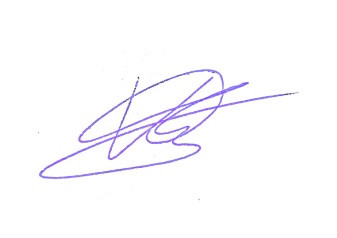 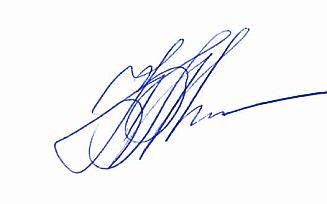 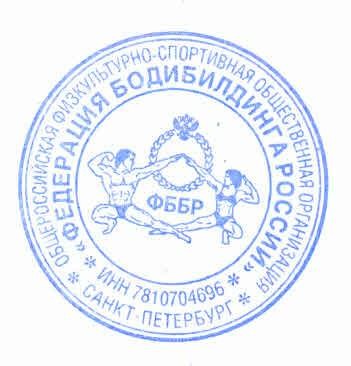 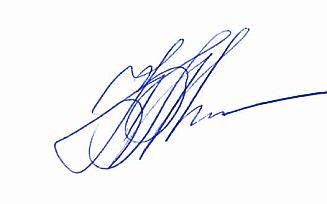 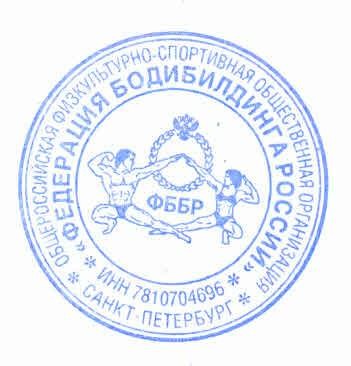 Главный судья соревнований                                                             Д.В.Капустин 


Главный секретарь соревнований                                                     Н.В.МихайловаФедерация бодибилдинга РоссииИТОГОВЫЙ ПРОТОКОЛЧемпионат России-2022Главный судья соревнований                                                             Д.В.Капустин 

Главный секретарь соревнований                                                     Н.В.МихайловаФедерация бодибилдинга РоссииИТОГОВЫЙ ПРОТОКОЛЧемпионат России-2022Федерация бодибилдинга РоссииИТОГОВЫЙ ПРОТОКОЛЧемпионат России-2022Главный судья соревнований                                                             Д.В.Капустин 
Главный секретарь соревнований                                                     Н.В.МихайловаФедерация бодибилдинга РоссииИТОГОВЫЙ ПРОТОКОЛЧемпионат России-2022Главный судья соревнований                                                             Д.В.Капустин 
Главный секретарь соревнований                                                     Н.В.МихайловаФедерация бодибилдинга РоссииИТОГОВЫЙ ПРОТОКОЛЧемпионат России-2022Главный судья соревнований                                                             Д.В.Капустин 
Главный секретарь соревнований                                                     Н.В.МихайловаФедерация бодибилдинга РоссииИТОГОВЫЙ ПРОТОКОЛЧемпионат России-2022*спортсменка дисквалифицирована за нарушение правил категории «Дебют»Федерация бодибилдинга РоссииИТОГОВЫЙ ПРОТОКОЛЧемпионат России-2022Главный судья соревнований                                                             Д.В.Капустин 
Главный секретарь соревнований                                                     Н.В.МихайловаФедерация бодибилдинга РоссииИТОГОВЫЙ ПРОТОКОЛЧемпионат России-2022Главный судья соревнований                                                             Д.В.Капустин 
Главный секретарь соревнований                                                     Н.В.МихайловаФедерация бодибилдинга РоссииИТОГОВЫЙ ПРОТОКОЛЧемпионат России-2022Главный судья соревнований                                                             Д.В.Капустин 
Главный секретарь соревнований                                                     Н.В.МихайловаФедерация бодибилдинга РоссииИТОГОВЫЙ ПРОТОКОЛЧемпионат России-2022Главный судья соревнований                                                             Д.В.Капустин 
Главный секретарь соревнований                                                     Н.В.МихайловаФедерация бодибилдинга РоссииИТОГОВЫЙ ПРОТОКОЛЧемпионат России-2022ЧЕМПИОНАТ РОССИИ               КОМАНДНЫЙ ЗАЧЕТМосква     14 - 16.10.2022Главный судья соревнований                                                             Д.В.Капустин 
Главный секретарь соревнований                                                     Н.В.МихайловаГлавный судья соревнований                                                             Д.В.Капустин 
Главный секретарь соревнований                                                     Н.В.МихайловаФедерация бодибилдинга РоссииИТОГОВЫЙ ПРОТОКОЛЧемпионат РоссииМосква     14 - 16.10.2022 Категория: Бодибилдинг юноши№ п/пСтарт. №Ф.И.О.Дата рожденияДата рожденияСтрана/регион/клубСпорт.
званиеI раундII раундСумма
местЗанятое
местоЗачетн.
очкиВыполн.
норматив1 582 Багиров Рустам 12.06.2005 12.06.2005 Воронежская область  4 2 6 1 8.0 2 592 Чернигов Дмитрий 03.09.2005 03.09.2005 Иркутская область  8 4 12 2 6.0 3 264 Киреев Семён 20.01.2005 20.01.2005 Свердловская область12 6 18 3 4.5 4 548 Бабаян Марат 01.01.1970 01.01.1970 Краснодарский край  16 8 24 4 3.5 5 110 Тугарин Михаил 26.07.2007 26.07.2007 Иркутская область  20 10 30 5 3.0 Москва     14 - 16.10.2022 Москва     14 - 16.10.2022 Москва     14 - 16.10.2022 Москва     14 - 16.10.2022 Категория: Классический бодибилдинг юниорыКатегория: Классический бодибилдинг юниорыКатегория: Классический бодибилдинг юниорыКатегория: Классический бодибилдинг юниорыКатегория: Классический бодибилдинг юниорыКатегория: Классический бодибилдинг юниорыКатегория: Классический бодибилдинг юниорыКатегория: Классический бодибилдинг юниорыКатегория: Классический бодибилдинг юниоры№ п/пСтарт. №Ф.И.О.Дата рожденияДата рожденияСтрана/регион/клубСпорт.
званиеI раундII раундСумма
местЗанятое
местоЗачетн.
очкиВыполн.
норматив1 502 Батраков Александр 12.08.2000 12.08.2000 Кемеровская область  14 7 21 1 12.0 2 518 Эрнст Дмитрий 12.03.2002 12.03.2002 ХМАО-Югра  20 12 32 2 9.0 3 506 Тунеев Павел 01.01.1970 01.01.1970 Новосибирская обл.32 14 46 3 7.0 4 262 Карпенков Алексей 12.02.1999 12.02.1999 Московская область  36 17 53 4 5.0 5 556 Мазин Владислав 26.10.1999 26.10.1999 Пермский край  50 25 75 5 4.5 6 520 Степин Павел 01.01.1970 01.01.1970 Брянская область  60 29 89 6 4.0 7 620 Морозов Геннадий 07.12.2002 07.12.2002 Пермский край  70 35 105 7 3.0 8 534 Шифман Даниэль 09.04.1999 09.04.1999 Санкт-Петербург  80 40 120 8 2.0 Москва     14 - 16.10.2022 Москва     14 - 16.10.2022 Москва     14 - 16.10.2022 Москва     14 - 16.10.2022 Категория: Пляжный бодибилдинг юниорыКатегория: Пляжный бодибилдинг юниорыКатегория: Пляжный бодибилдинг юниорыКатегория: Пляжный бодибилдинг юниорыКатегория: Пляжный бодибилдинг юниорыКатегория: Пляжный бодибилдинг юниорыКатегория: Пляжный бодибилдинг юниорыКатегория: Пляжный бодибилдинг юниорыКатегория: Пляжный бодибилдинг юниоры№ п/пСтарт. №Ф.И.О.Дата рожденияСтрана/регион/клубСпорт.
званиеI раундII раундСумма
местЗанятое
местоЗачетн.
очкиВыполн.
норматив1 712 Ясыбаш Пётр 01.01.2003 Санкт-Петербург  6 6 1 12.0 2 693 Закриев Адам 26.01.2004 Санкт-Петербург  13 13 2 9.0 3 697 Михайлов Марк 18.01.1999 Омская область  14 14 3 7.0 4 740 Курилов Сергей 28.10.1999 Пермский край  19 19 4 5.0 5 633 Ершов Никита 05.06.2000 Москва  23 23 5 4.5 Москва     14 - 16.10.2022 Категория: Бодибилдинг юниоры 75 кг№ п/пСтарт. №Ф.И.О.Дата рожденияСтрана/регион/клубСтрана/регион/клубСпорт.
званиеI раундII раундСумма
местЗанятое
местоЗачетн.
очкиВыполн.
норматив1 75 Морза Богдан 06.05.2001 Москва  Москва  10 5 15 1 12.0 2 506 Тунеев Павел 01.01.1970 Новосибирская обл Новосибирская обл 20 11 31 2 9.0 3 267 Пекшеев Иван 10.07.2000 Московская область  Московская область  32 15 47 3 7.0 4 262 Карпенков Алексей 12.02.1999 Московская область  Московская область  38 20 58 4 5.0 5 620 Морозов Геннадий 07.12.2002 Пермский край  Пермский край  50 25 75 5 4.5 Москва     14 - 16.10.2022 Москва     14 - 16.10.2022 Москва     14 - 16.10.2022 Москва     14 - 16.10.2022 Москва     14 - 16.10.2022 Категория: Бодибилдинг юниоры 75+ кгКатегория: Бодибилдинг юниоры 75+ кгКатегория: Бодибилдинг юниоры 75+ кгКатегория: Бодибилдинг юниоры 75+ кгКатегория: Бодибилдинг юниоры 75+ кгКатегория: Бодибилдинг юниоры 75+ кгКатегория: Бодибилдинг юниоры 75+ кгКатегория: Бодибилдинг юниоры 75+ кг№ п/пСтарт. №Ф.И.О.Дата рожденияСтрана/регион/клубСтрана/регион/клубСпорт.
званиеI раундII раундСумма
местЗанятое
местоЗачетн.
очкиВыполн.
норматив1 510 Шерлин Михаил 23.02.2000 Санкт-Петербург  Санкт-Петербург  12 5 17 1 12.0 2 525 Абсалямов Александр 02.03.2003 Санкт-Петербург  Санкт-Петербург  18 10 28 2 9.0 3 532 Сафроненко Артем 09.02.2003 Краснодарский край  Краснодарский край  34 18 52 3 7.0 4 502 Батраков Александр 12.08.2000 Кемеровская область  Кемеровская область  40 20 60 4 5.0 5 582 Багиров Рустам 12.06.2005 Воронежская область  Воронежская область  44 22 66 5 4.5 6 68 Сидоренко Иван 06.06.2000 ХМАО-Югра  ХМАО-Югра  60 30 90 6 4.0 7 521 Михаленко Никита 02.06.2001 Красноярский край  Красноярский край  70 35 105 7 3.0 8 257 Шестопал Семен 26.10.1999 Москва  Москва  80 40 120 8 2.0 Москва     16 - 14.10.2022 Москва     16 - 14.10.2022 Москва     16 - 14.10.2022 Москва     16 - 14.10.2022 Москва     16 - 14.10.2022 Категория: Юниоры абсолютнаяКатегория: Юниоры абсолютнаяКатегория: Юниоры абсолютнаяКатегория: Юниоры абсолютнаяКатегория: Юниоры абсолютнаяКатегория: Юниоры абсолютнаяКатегория: Юниоры абсолютнаяКатегория: Юниоры абсолютная№ п/пСтарт. №Ф.И.О.Дата рожденияСтрана/регион/клубСпорт.
званиеI раундII раундСумма
местЗанятое
местоЗачетн.
очкиВыполн.
норматив1 510 Шерлин Михаил 23.02.2000 Санкт-Петербург  12 12 1 2.0 2 75 Морза Богдан 06.05.2001 Москва  18 18 2 0.0 Москва     14 - 16.10.2022 Категория: Фитнес-юниорки, до и вкл. 16-20 лет№
п/пСтарт.
№Ф.И.О.Дата рожденияСтрана/регион/клубСпорт.
звание1 раунд2 раунд3 раундСумма
местЗанятое
местоЗачетн.
очкиВыполн.
норматив1201Гуськова Анастасия19.01.2005 Челябинская область  КМС51116112.0 2107Трусова Анастасия24.11.2004 Новосибирская область  1451929.0 3390Суворова Елизавета14.11.2006 Республика Крым  12142637.0 4221Березина Арина23.12.2006 Челябинская область  19203945.0 Москва     14 - 16.10.2022 Категория: Фитнес-юниоры№
п/пСтарт.
№Ф.И.О.Дата рожденияСтрана/регион/клубСтрана/регион/клубСпорт.
звание1 раунд2 раунд3 раундСумма
местЗанятое
местоЗачетн.
очкиВыполн.
норматив1263Скляренко Иван30.05.2003 Московская область  Московская область  5510112.0 Москва     14 - 16.10.2022 Москва     14 - 16.10.2022 Москва     14 - 16.10.2022 Москва     14 - 16.10.2022 Москва     14 - 16.10.2022 Категория: Бодифитнес юниоркиКатегория: Бодифитнес юниоркиКатегория: Бодифитнес юниоркиКатегория: Бодифитнес юниоркиКатегория: Бодифитнес юниоркиКатегория: Бодифитнес юниоркиКатегория: Бодифитнес юниоркиКатегория: Бодифитнес юниоркиКатегория: Бодифитнес юниорки№
п/пСтарт.
№Ф.И.О.Дата рожденияДата рожденияСтрана/регион/клубСпорт.
звание1 раунд2 раунд3 раундСумма
местЗанятое
местоЗачетн.
очкиВыполн.
норматив1243Волкова Елизавета20.07.2003 20.07.2003 Санкт-Петербург  55112.0 2117Потапова Юлия09.09.1999 09.09.1999 Москва  161629.0 3222Данилюк Дарья15.10.2002 15.10.2002 Республика Татарстан  161637.0 4137Ларькина Александра04.05.1999 04.05.1999 Московская область  КМС161645.0 5350Горячева Кристина18.01.1999 18.01.1999 Ростовская область  КМС212154.5 6150Сафронова Мария09.11.1999 09.11.1999 Москва  333364.0 7107Трусова Анастасия24.11.2004 24.11.2004 Новосибирская обл 343473.0 8198Барышева Мария10.12.1999 10.12.1999 Иркутская область  393982.0 9178Александрова Александра26.08.2001 26.08.2001 Ставропольский край  454591.5 10390Суворова Елизавета14.11.2006 14.11.2006 Республика Крым  5050101.0 Москва     14 - 16.10.2022 Москва     14 - 16.10.2022 Москва     14 - 16.10.2022 Москва     14 - 16.10.2022 Категория: Фитнес-бикини юниорки 16-20 летКатегория: Фитнес-бикини юниорки 16-20 летКатегория: Фитнес-бикини юниорки 16-20 летКатегория: Фитнес-бикини юниорки 16-20 летКатегория: Фитнес-бикини юниорки 16-20 летКатегория: Фитнес-бикини юниорки 16-20 летКатегория: Фитнес-бикини юниорки 16-20 летКатегория: Фитнес-бикини юниорки 16-20 летКатегория: Фитнес-бикини юниорки 16-20 летКатегория: Фитнес-бикини юниорки 16-20 лет№
п/пСтарт.
№Ф.И.О.Дата рожденияСтрана/регион/клубСпорт.
звание1 раунд2 раунд3 раундСумма
местЗанятое
местоЗачетн.
очкиВыполн.
норматив1361Батурина Елизавета02.06.2004 Москва  55112.0 2312Малухина Полина24.10.2003 Челябинская область  131329.0 3458Семенова Виктория01.01.1970 Москва  151537.0 4836Рубцова Вероника01.01.1970 Архангельская обл 161645.0 5397Денисова Анастасия02.10.2003 Ленинградская обл  292954.5 6761Паклина Екатерина18.01.2002 Пермский край  313164.0 7444Шелковникова Александра23.02.2002 Москва  363673.0 8287Кондратова Елизавета21.02.2002 лично  363682.0 9106Таносова Анна14.02.2003 Респ.Башкортостан  505091.5 10387Грачева Валерия29.01.2002 Москва  5858101.0 11815Рачковская Елизавета27.01.2005 Красноярский край  5858110.0 12762Хамидулина Станислава15.04.2005 Свердловская обл 6060120.0 13434Омарова Дарья29.06.2002 Челябинская область  6262130.0 14276Гуркина Ксения02.01.2003 Ростовская область  6464140.0 15804Зубкова Ирина02.10.2002 Новосибирская обл 7171150.0 16143Бондаренко Мария08.02.2003 Донецкая респ.  160.017875Чехранова Елизавета26.06.2002 Астраханская обл170.018844Семенова Анна16.05.2002 Иркутская область  180.019811Деньщикова Ирина02.03.2004 Красноярский край  190.0Москва     14 - 16.10.2022 Категория: Фитнес-бикини ю-ки 21-23 года 166см№
п/пСтарт.
№Ф.И.О.Дата рожденияСтрана/регион/клубСпорт.
звание1 раунд2 раунд3 раундСумма
местЗанятое
местоЗачетн.
очкиВыполн.
норматив1471Мухина Татьяна18.12.2001 Ярославская область  1414112.0 2392Губарева Яна11.01.2000 Иркутская область  151529.0 3108Горбатенко Елизавета15.12.2001 Московская область  161637.0 4850Ветчакова Анастасия31.08.2001 Санкт-Петербург  171745.0 5407Бабурина Елена13.04.1999 Краснодарский край  212154.5 6424Крючкова Софья18.05.2001 Белгородская область  242464.0 7872Мухина Анастасия10.12.2001 Краснодарский край  353573.0 8475Таллерова Яна02.09.2000 Московская область  464682.0 9874Клеменко Кристина19.01.1999 Свердловская область  484891.5 10827Журба Анастасия16.10.1999 Тамбовская область  4848101.0 11810Истомина Полина12.07.1999 Пермский край  5050110.0 12802Гурьянова Анастасия29.05.2000 Лично 6969120.0 13177Коробейникова Екатерина04.05.1999 Красноярский край  7373130.0 14785Храмова Юлия01.01.1970 Москва  7373140.0 15442Рыбак Карина04.02.1999 Нижегородская область  7575150.0 16321Гичкина Екатерина16.02.2001 Свердловская область  7676160.0 17790Бугданова Алина03.08.1999 Ростовская область  8080170.0 18395Галеева Полина31.05.2000 Белгородская область  8484180.0 Москва     14 – 16.10.2022 Категория: Фитнес-бикини ю-ки 21-23 года +166см№
п/пСтарт.
№Ф.И.О.Дата рожденияСтрана/регион/клубСпорт.
звание1 раунд2 раунд3 раундСумма
местЗанятое
местоЗачетн.
очкиВыполн.
норматив1429Бузмакова Александра19.07.1999 Кировская область  55112.0 2370Яковлева Анастасия26.10.2001 Санкт-Петербург  101029.0 3388Федорова София17.10.1999 Санкт-Петербург  151537.0 4430Иванцова Алина20.05.1999 Томская область  202045.0 5774Тоболько Александра04.10.1999 Новосибирская область  323254.5 6859Стужук Дарья20.12.1999 Москва  343464.0 7396Крутолевич Карина27.08.1999 Челябинская область  373773.0 8760Шараева Анастасия17.06.1999 Томская область  393982.0 9465Щербакова Алина03.02.2001 Иркутская область  434391.5 10448Смирнова Юлия20.06.2000 Республика Крым  4848101.0 11454Афанасьева Оксана31.05.1999 Саратовская область  4848110.0 12197Андреева Маргарита17.10.1999 Новосибирская область  6060120.0 Москва     14 - 16.10.2022 Категория: Фитнес-бикини юниорки абс.№
п/пСтарт.
№Ф.И.О.Дата рожденияСтрана/регион/клубСпорт.
звание1 раунд2 раунд3 раундСумма
местЗанятое
местоЗачетн.
очкиВыполн.
норматив1361Батурина Елизавета02.06.2004 Москва  6612.0 2429Бузмакова Александра19.07.1999 Кировская область  9920.0 3471Мухина Татьяна18.12.2001 Ярославская область  151530.0 Москва     14 - 16.10.2022 Категория: Бодифитнес мастера 35-39 лет№
п/пСтарт.
№Ф.И.О.Дата рожденияСтрана/регион/клубСпорт.
звание1 раунд2 раунд3 раундСумма
местЗанятое
местоЗачетн.
очкиВыполн.
норматив1111Гордеева Юлия28.11.1986 Москва  277112.0 2116Панина Елена23.11.1990 Москва  141429.0 3229Мандолина Татьяна30.01.1986 Челябинская область  ЗМС141437.0 4123Завадская Нина19.04.1986 Краснодарский край  КМС171745.0 5230Тарабакина Ольга20.12.1984 Нижегородская область  КМС252554.5 6121Шевченко Алёна10.12.1984 Москва  2303064.0 7180Захарова Светлана20.02.1983 Санкт-Петербург  393973.0 8244Квитченко Диана22.08.1983 Калужская область  414182.0 9210Заикина Виктория04.03.1987 Республика Бурятия  424291.5 10188Глухова Анастасия17.07.1986 Московская область  4848101.0 11166Погодина Вера13.07.1985 Вологодская область  5959110.0 12218Ярославцева Кристина10.01.1984 Краснодарский край  6464120.0 13112Кузнецова Мария12.08.1985 Москва  6767130.0 14119Шевченко Лариса07.04.1990 Московская область  6868140.0 15380Ковалева Елена29.03.1983 Лично область  7070150.0 16323Орлова Виктория21.10.1986 Московская область  160.017179Камбур Татьяна12.11.1984 лично  170.018128Мурашева Лидия31.07.1983 Москва  180.019215Звонарева Вероника16.12.1986 Респ.Башкортостан  190.0Москва     14 - 16.10.2022 Категория: Бодифитнес мастера ст.40 лет№
п/пСтарт.
№Ф.И.О.Дата рожденияСтрана/регион/клубСпорт.
звание1 раунд2 раунд3 раундСумма
местЗанятое
местоЗачетн.
очкиВыполн.
норматив1160Макарова Инна10.05.1982 Москва  55112.0 2145Светличная Светлана30.10.1981 Тверская область  161629.0 3139Маркосян Светлана04.06.1976 лично  171737.0 4129Серебренникова Вера21.04.1982 Москва  202045.0 5115Кубышкина Екатерина02.02.1982 Москва  КМС212154.5 6149Полуэктова Наталья21.02.1980 Москва  232364.0 7219Аширбаева Ольга16.04.1982 Тюменская область  КМС404073.0 8332Воронянская Наталья03.08.1981 Ростовская область  КМС414182.0 9140Шакурова Мария10.12.1982 Лично 434391.5 10184Кононенко Наталья10.07.1977 Калининградская обл.4747101.0 11205Сайфутдинова Кристина21.11.1982 Удмуртская Республика  6363110.0 12169Коркодинова Ольга13.12.1982 Пермский край  7070120.0 13170Завалина Анна18.01.1981 Калининградская обл. КМС7070130.0 14176Бурнашова Светлана26.10.1977 лично  7070140.0 15146Лютова Елена14.11.1970 ЯНАО  7171150.0 16351Резванова Елена01.01.1970 Ивановская область  7272160.0 17405Дементьева Татьяна30.07.1974 Республика Крым  7575170.0 18147Вартанян Надежда09.02.1974 Краснодарский край  19154Канищева Ирина28.07.1982 Лично20125Зимина Елена06.10.1969 Иркутская область  21120Синелобова Елена17.02.1981 Москва  22281Игнатьева Ольга24.03.1974 Санкт-Петербург  23114Уханова Наталья17.07.1967 Ярославская область  Москва     14 - 16.10.2022 Категория: Фитнес-бикини мастера 35-39 лет 166см№
п/пСтарт.
№Ф.И.О.Дата рожденияСтрана/регион/клубСпорт.
звание1 раунд2 раунд3 раундСумма
местЗанятое
местоЗачетн.
очкиВыполн.
норматив1384Клюка Елена13.02.1986 Свердловская область  1010112.0 2798Калмыкова Юлия02.03.1986 Орловская область  141429.0 3773Буко Наталья11.02.1986 Москва  151537.0 4443Мансурова Юлия15.04.1986 Московская область  181845.0 5765Барбасова Наталья07.01.1987 Москва  212154.5 6349Дроздова Виталия25.09.1985 Санкт-Петербург  292964.0 7833Смирнова Юлия23.04.1980 Санкт-Петербург  373773.0 8862Александрова Елена24.07.1986 Алтайский край  404082.0 9340Кузьмина Елена04.02.1983 Московская область  464691.5 10418Малай Валерия06.07.1986 Санкт-Петербург  4646101.0 11417Белоус Марина10.08.1983 Республика Крым  5757110.0 12489Юсупова Полина06.09.1987 Свердловская область  6060120.0 13926Звонцова Юлия05.02.1986 Санкт-Петербург  6161130.0 14808Гультяева Айгуль26.12.1983 Красноярский край  7070140.0 15459Шкиоп Инна25.04.1986 Донецкая респ.  16814Терехина Нина07.09.1984 Пермский край  17807Ямалеева Гульназ31.07.1984 ЯНАО  18809Власова Юлия08.10.1987 ЯНАО  19369Попова Елена22.01.1986 Иркутская область  20757Федореева Лариса01.06.1985 Краснодарский край  21438Мошкина Евгения03.01.1986 Московская область  22825Ашуралиева Марият19.10.1987 Лично  23842Мальцева Эльза29.11.1984 Респ.Башкортостан  24861Иванова Ксения31.10.1983 Санкт-Петербург  25846Камкина Олеся22.09.1983 Лично26855Кострикова Анастасия25.07.1983 Свердловская область  27400Энс Вера07.12.1987 Челябинская область  Москва     14 - 16.10.2022 Категория: Фитнес-бикини мастера 35-39 лет +166см№
п/пСтарт.
№Ф.И.О.Дата рожденияСтрана/регион/клубСтрана/регион/клубСпорт.
звание1 раунд2 раунд3 раундСумма
местЗанятое
местоЗачетн.
очкиВыполн.
норматив1391Сергущенко Елена26.03.1987 Москва  Москва  77112.0 2329Осипцева Галина29.09.1983 Санкт-Петербург  Санкт-Петербург  171729.0 3455Рожко Наталья06.08.1985 Калининградская обл.Калининградская обл.171737.0 4795Манойленко Марина08.07.1986 Москва  Москва  181845.0 5377Устьянцева Снежана09.03.1984 Свердловская область  Свердловская область  191954.5 6401Кузнецова Мария15.07.1987 Москва  Москва  313164.0 7362Поддубецкая Елена30.04.1986 Новосибирская область  Новосибирская область  393973.0 8824Родионова Мария18.02.1986 Кемеровская область  Кемеровская область  424282.0 9993Бойко Ксения08.02.1985 Алтайский край  Алтайский край  424291.5 10920Зуйкова Марина05.12.1985 Ростовская область  Ростовская область  4545101.0 11209Уварова Мария30.10.1986 Воронежская область  Воронежская область  5858110.0 12497Куранова Мария23.06.1987 Нижегородская область  Нижегородская область  6565120.0 13982Мироновa Оксана15.06.1984 Москва  Москва  7171130.0 14449Шеховцова Светлана15.03.1986 Республика Крым  Республика Крым  7272140.0 15410Шабанова Юлия30.07.1983 Московская область  Московская область  7373150.0 16481Русу Ксения09.11.1983 Приморский край  Приморский край  7373160.0 17472Филина Ольга03.05.1987 Санкт-Петербург  Санкт-Петербург  7474170.0 18466Васильева Елена09.06.1983 Калининградская обл.Калининградская обл.19289Люсый Наталия26.01.1984 Калининградская обл. Калининградская обл. 20838Белочкина Юлия15.03.1984 Москва  Москва  21770Ульященко Виктория29.06.1984 Приморский край  Приморский край  22786Серопян Елена30.05.1984 Республика Татарстан  Республика Татарстан  23404Вострикова Юлия07.07.1984 Санкт-Петербург  Санкт-Петербург  24907Замышляева Лариса20.02.1983 Алтайский край  Алтайский край  25478Хохлова Мария25.03.1984 Нижегородская область  Нижегородская область  26491Байдак Наталья03.02.1987 Приморский край  Приморский край  27207Хайдарова Резеда23.05.1984 Республика Татарстан  Республика Татарстан  Москва     14 - 16.10.2022 Москва     14 - 16.10.2022 Москва     14 - 16.10.2022 Москва     14 - 16.10.2022 Москва     14 - 16.10.2022 Категория: Фитнес-бикини мастера ст.40 летКатегория: Фитнес-бикини мастера ст.40 летКатегория: Фитнес-бикини мастера ст.40 летКатегория: Фитнес-бикини мастера ст.40 летКатегория: Фитнес-бикини мастера ст.40 летКатегория: Фитнес-бикини мастера ст.40 летКатегория: Фитнес-бикини мастера ст.40 летКатегория: Фитнес-бикини мастера ст.40 летКатегория: Фитнес-бикини мастера ст.40 лет№
п/пСтарт.
№Ф.И.О.Дата рожденияДата рожденияСтрана/регион/клубСпорт.
звание1 раунд2 раунд3 раундСумма
местЗанятое
местоЗачетн.
очкиВыполн.
норматив1408Лаптева Наталья05.10.1982 05.10.1982 Свердловская область  1010112.0 2334Пунина Елена19.04.1979 19.04.1979 Санкт-Петербург  101029.0 3326Пятецкая Ольга08.02.1981 08.02.1981 Санкт-Петербург  101037.0 4363Кошкина Юлия14.09.1979 14.09.1979 Московская область  191945.0 5317Другова Екатерина08.07.1980 08.07.1980 Москва  323254.5 6823Чиркова Яна02.02.1982 02.02.1982 Кемеровская область  343464.0 7381Васильева Елена13.01.1977 13.01.1977 Москва  393973.0 8307Лукина Елена26.05.1977 26.05.1977 Санкт-Петербург  414182.0 9457Махмудова Гульфия11.06.1979 11.06.1979 Челябинская область  424291.5 10419Яковлева Наталья23.05.1978 23.05.1978 Москва  4545101.0 11338Харитонова Оксана08.06.1979 08.06.1979 Пермский край  4949110.0 12296Соколова Татьяна01.10.1981 01.10.1981 Московская область  6262120.0 13298Самодова Светлана10.12.1978 10.12.1978 Калининградская обл6767130.0 14356Кудрявцева Наталья04.10.1980 04.10.1980 Лично  7171140.0 15385Романович Диана11.02.1978 11.02.1978 Санкт-Петербург  7979150.0 16463Кимаева Юлия10.04.1977 10.04.1977 Челябинская область  8181160.0 17820Ратушная Виктория02.05.1981 02.05.1981 Санкт-Петербург  8585170.0 18421Пешкова Ирина12.08.1981 12.08.1981 Санкт-Петербург  8585180.0 19854Лузина Наталья02.04.1977 02.04.1977 Свердловская область  9494190.0 20216Костеева Татьяна06.01.1978 06.01.1978 Иркутская область  21447Черняк Юлия20.05.1981 20.05.1981 Республика Крым  22411Алисеевич Наталья18.03.1976 18.03.1976 Красноярский край  23799Булыгина Анна12.10.1979 12.10.1979 Краснодарский край  24368Потапчук Наталья27.07.1965 27.07.1965 Калининградская обл  25990Слажнева Ирина11.01.1979 11.01.1979 Москва  26345Журилова Елена06.01.1972 06.01.1972 Московская область  27299Шамсеева Елена14.01.1982 14.01.1982 Новосибирская область  28498Козлова Наталья02.01.1981 02.01.1981 Нижегородская область  29213Уварова Юлия03.10.1977 03.10.1977 Республика Бурятия  30467Камалетдинова Зульфия24.09.1979 24.09.1979 Респ.Башкортостан  31364Ваганова Маргарита09.03.1980 09.03.1980 Челябинская область  Москва     14 - 16.10.2022 Москва     14 - 16.10.2022 Москва     14 - 16.10.2022 Москва     14 - 16.10.2022 Категория: Бодифитнес женщины мастера абс.Категория: Бодифитнес женщины мастера абс.Категория: Бодифитнес женщины мастера абс.Категория: Бодифитнес женщины мастера абс.Категория: Бодифитнес женщины мастера абс.Категория: Бодифитнес женщины мастера абс.Категория: Бодифитнес женщины мастера абс.Категория: Бодифитнес женщины мастера абс.Категория: Бодифитнес женщины мастера абс.Категория: Бодифитнес женщины мастера абс.№
п/пСтарт.
№Ф.И.О.Дата рожденияСтрана/регион/клубСпорт.
звание1 раунд2 раунд3 раундСумма
местЗанятое
местоЗачетн.
очкиВыполн.
норматив1111Гордеева Юлия28.11.1986 Москва  27712.0 2160Макарова Инна10.05.1982 Москва  8820.0 Москва     14 - 16.10.2022 Категория: Фитнес-бикини мастера абс.№
п/пСтарт.
№Ф.И.О.Дата рожденияСтрана/регион/клубСпорт.
звание1 раунд2 раунд3 раундСумма
местЗанятое
местоЗачетн.
очкиВыполн.
норматив1391Сергущенко Елена26.03.1987 Москва  9912.0 2384Клюка Елена13.02.1986 Свердловская область  101020.0 3408Лаптева Наталья05.10.1982 Свердловская область  121230.0 Москва     14 - 16.10.2022 Категория: Классический бодибилдинг мастера№ п/пСтарт. №Ф.И.О.Дата рожденияСтрана/регион/клубСпорт.
званиеI раундII раундСумма
местЗанятое
местоЗачетн.
очкиВыполн.
норматив1 255 Юшкевич Валерий 22.03.1981 Москва  10 5 15 1 12.0 2 641 Коношевич Павел 11.04.1979 Московская область  24 11 35 2 9.0 3 672 Смычков Евгений 25.01.1981 Красноярский край  34 19 53 3 7.0 4 273 Шакиров Вячеслав 09.03.1979 Москва  34 21 55 4 5.0 5 670 Бессараб Кирилл 28.09.1981 Ростовская область  48 20 68 5 4.5 6 732 Садовников Александр 14.09.1967 Республика Татарстан  60 30 90 6 4.0 7 516 Бучнев Александр 04.07.1982 Кемеровская область  70 35 105 7 3.0 8 570 Смирнов Игорь 17.03.1981 Калининградская область  80 40 120 8 2.0 Москва     14 - 16.10.2022 Категория: Бодибилдинг мастера 40-49 лет 90 кг№ п/пСтарт. №Ф.И.О.Дата рожденияСтрана/регион/клубСпорт.
званиеI раундII раундСумма
местЗанятое
местоЗачетн.
очкиВыполн.
норматив1 560 Никоноров Андрей  26.10.1975 Вологодская область  10 5 15 1 12.0 2 266 Кормилов Денис  15.09.1976 Московская область  30 15 45 2 9.0 3 53 Башкатов Денис 21.05.1982 Московская область  34 16 50 3 7.0 4 265 Бурнашов Василий 28.11.1977 лично  36 18 54 4 5.0 5 980 Клочков Евгений 26.08.1982 Калужская область  36 19 55 5 4.5 6 652 Пестов Максим 22.06.1976 Кировская область  58 28 86 6 4.0 7 255 Юшкевич Валерий 22.03.1981 Москва  74 74 7 3.0 8 594 Прокофьев Денис 27.03.1978 Калининградская область  МС 82 82 8 2.0 9 52 Овчинников Андрей 20.04.1976 Московская область  92 92 9 1.5 10 252 Горлов Денис 12.10.1978 Москва  94 94 10 1.0 11 519 Шабсин Виталий 20.11.1974 Омская область  108 108 11 0.0 12 516 Бучнев Александр 04.07.1982 Кемеровская область  120 120 12 0.0 13 529 Раджапов Роман 26.03.1978 Ульяновская область  128 128 13 0.0 14 542 Свободный Олег 02.08.1982 Красноярский край  140 140 14 0.0 Москва     14 - 16.10.2022 Категория: Бодибилдинг мастера 40-49 лет, 90+ кг№ п/пСтарт. №Ф.И.О.Дата рожденияСтрана/регион/клубСпорт.
званиеI раундII раундСумма
местЗанятое
местоЗачетн.
очкиВыполн.
норматив1 653 Барауля Александр 10.08.1978 Московская область  10 5 15 1 12.0 2 504 Червов Андрей 26.05.1974 Республика Карелия  20 10 30 2 9.0 3 253 Волков Андрей 10.11.1975 Нижегородская область  38 19 57 3 7.0 4 642 Щёлоков Александр 21.02.1978 лично  42 20 62 4 5.0 5 67 Усанов Алексей 13.01.1977 ХМАО-Югра  42 21 63 5 4.5 6 507 Белый Евгений 01.03.1976 Кемеровская область  56 28 84 6 4.0 Москва     14 - 16.10.2022 Категория: Бодибилдинг мастера 50-59 лет№ п/пСтарт. №Ф.И.О.Дата рожденияДата рожденияСтрана/регион/клубСпорт.
званиеI раундII раундСумма
местЗанятое
местоЗачетн.
очкиВыполн.
норматив1 514 Сорокин Сергей 18.07.1972 18.07.1972 Краснодарский край  12 5 17 1 12.0 2 275 Левшонков Михаил 02.05.1970 02.05.1970 лично  24 12 36 2 9.0 3 251 Персидский Владимир 27.12.1969 27.12.1969 Приморский край  26 13 39 3 7.0 4 254 Нестеров Алексей 02.07.1971 02.07.1971 Москва  42 22 64 4 5.0 5 732 Садовников Александр 14.09.1967 14.09.1967 Республика Татарстан  52 24 76 5 4.5 6 256 Сташков Евгений 05.06.1972 05.06.1972 Ярославская область  58 28 86 6 4.0 7 511 Чернюк Михаил 15.10.1972 15.10.1972 Приморский край  72 72 7 3.0 8 540 Сметанин Олег 19.07.1966 19.07.1966 Санкт-Петербург  76 76 8 2.0 9 562 Третьяков Александр 14.06.1967 14.06.1967 Пермский край  86 86 9 1.5 Москва     14 - 16.10.2022 Москва     14 - 16.10.2022 Москва     14 - 16.10.2022 Москва     14 - 16.10.2022 Категория: Бодибилдинг мастера ст.60 летКатегория: Бодибилдинг мастера ст.60 летКатегория: Бодибилдинг мастера ст.60 летКатегория: Бодибилдинг мастера ст.60 летКатегория: Бодибилдинг мастера ст.60 летКатегория: Бодибилдинг мастера ст.60 летКатегория: Бодибилдинг мастера ст.60 летКатегория: Бодибилдинг мастера ст.60 летКатегория: Бодибилдинг мастера ст.60 лет№ п/пСтарт. №Ф.И.О.Дата рожденияСтрана/регион/клубСпорт.
званиеI раундII раундСумма
местЗанятое
местоЗачетн.
очкиВыполн.
норматив1 563 Яшанькин Александр 05.06.1952 Челябинская область  МСМК 10 5 15 1 12.0 2 271 Филиппенко Геннадий 29.08.1962 ХМАО-Югра  22 10 32 2 9.0 3 65 Кулаков Олег 19.11.1961 Московская область  28 15 43 3 7.0 4 512 Ха Сон 13.09.1956 Сахалинская область  46 23 69 4 5.0 5 260 Колесников Александр 13.10.1951 Омская область  52 26 78 5 4.5 6 269 Плигин Павел 24.12.1960 Нижегородская область  54 27 81 6 4.0 Москва     14 - 16.10.2022 Категория: Бодибилдинг мастера абс.кат.№ п/пСтарт. №Ф.И.О.Дата рожденияСтрана/регион/клубСпорт.
званиеI раундII раундСумма
местЗанятое
местоЗачетн.
очкиВыполн.
норматив1 560 Никоноров Андрей  26.10.1975 Вологодская область  12 12 1 2.0 2 653 Барауля Александр 10.08.1978 Московская область  18 18 2 0.0 3 563 Яшанькин Александр 05.06.1952 Челябинская область  МСМК 30 30 3 0.0 4 514 Сорокин Сергей 18.07.1972 Краснодарский край  40 40 4 0.0 Москва     14 - 16.10.2022 Категория: Фит-модель мастера 35-39 лет№
п/пСтарт.
№Ф.И.О.Дата рожденияСтрана/регион/клубСтрана/регион/клубСпорт.
звание1 раунд2 раунд3 раундСумма
местЗанятое
местоЗачетн.
очкиВыполн.
норматив1173Нейумина Екатерина20.04.1985 Санкт-Петербург  Санкт-Петербург  791618.0 2443Мансурова Юлия15.04.1986 Московская область  Московская область  1282026.0 3313Джалагония Ольга28.10.1987 Санкт-Петербург  Санкт-Петербург  14152934.5 4426Веске Анна16.04.1987 Челябинская область  Челябинская область  22254743.5 5441Полякова Татьяна01.02.1983 Москва  Москва  22305253.0 6825Ашуралиева Марият19.10.1987 Лично  Лично  36256162.5 7328Шуктомова Марина14.03.1986 Санкт-Петербург  Санкт-Петербург  41276872.0 8839Космынина Лидия10.11.1986 Москва  Москва  46449081.5 9224Черепова Елизавета09.07.1989 Москва  Москва  45479291.0 10853Бухтеева Оксана19.12.1984 Санкт-Петербург  Санкт-Петербург  4555100100.5 11291Затонских Наталья02.10.1987 Москва  Москва  4271113110.0 12208Уразаева Регина25.01.1985 Республика Татарстан  Республика Татарстан  6454118120.0 13340Кузьмина Елена04.02.1983 Московская область  Московская область  6557122130.0 14495Нуриахметова Юлия26.08.1986 Республика Татарстан  Республика Татарстан  7382155140.0 15469Маслова Инна28.01.1986 Челябинская область  Челябинская область  10261163150.0 16406Акст Екатерина20.05.1987 Иркутская область  Иркутская область  8483167160.0 17772Шелестова Ольга21.12.1983 Приморский край  Приморский край  78101179170.0 18336Бойко Евгения25.03.1987 Ростовская область  Ростовская область  9981180180.0 19461Дидина Александра05.04.1983 Республика Карелия  Республика Карелия  70112182190.0 20290Миронова Наталья08.03.1983 Владимирская область  Владимирская область  11882200200.0 21770Ульященко Виктория29.06.1984 Приморский край  Приморский край  103100203210.0 22369Попова Елена22.01.1986 Иркутская область  Иркутская область  100109209220.0 23492Жубрина Ирина06.06.1983 Иркутская область  Иркутская область  103112215230.0 24203Биктимирова Лилия10.02.1984 Красноярский край  Красноярский край  115111226240.0 25207Хайдарова Резеда23.05.1984 Республика Татарстан  Республика Татарстан  118120238250.0 Москва     14 - 16.10.2022 Москва     14 - 16.10.2022 Москва     14 - 16.10.2022 Москва     14 - 16.10.2022 Москва     14 - 16.10.2022 Категория: Фит-модель мастера ст.40 летКатегория: Фит-модель мастера ст.40 летКатегория: Фит-модель мастера ст.40 летКатегория: Фит-модель мастера ст.40 летКатегория: Фит-модель мастера ст.40 летКатегория: Фит-модель мастера ст.40 летКатегория: Фит-модель мастера ст.40 летКатегория: Фит-модель мастера ст.40 летКатегория: Фит-модель мастера ст.40 лет№
п/пСтарт.
№Ф.И.О.Дата рожденияСтрана/регион/клубСпорт.
звание1 раунд2 раунд3 раундСумма
местЗанятое
местоЗачетн.
очкиВыполн.
норматив1317Другова Екатерина08.07.1980 Москва  561118.0 2419Яковлева Наталья23.05.1978 Москва  12112326.0 3304Леушкина Карина07.02.1981 Свердловская область  17153234.5 4338Харитонова Оксана08.06.1979 Пермский край  27174443.5 5385Романович Диана11.02.1978 Санкт-Петербург  21284953.0 6307Лукина Елена26.05.1977 Санкт-Петербург  25335862.5 7220Шестакова Екатерина12.05.1980 Свердловская область  36316772.0 8216Костеева Татьяна06.01.1978 Иркутская область  40408081.5 9364Ваганова Маргарита09.03.1980 Челябинская область  45408591.0 10279Тугаринова Татьяна01.10.1967 Республика Бурятия  5050100100.5 Москва     14 - 16.10.2022 Категория: Пляжный бодибилдинг мастера№ п/пСтарт. №Ф.И.О.Дата рожденияСтрана/регион/клубСпорт.
званиеI раундII раундСумма
местЗанятое
местоЗачетн.
очкиВыполн.
норматив1 667 Поляков Юрий 21.12.1977 Санкт-Петербург  5 5 1 12.0 2 674 Гонин Илья 23.10.1978 Кемеровская область  10 10 2 9.0 3 743 Богомолов Степан 25.05.1982 Тюменская область  15 15 3 7.0 4 668 Хорошулин Дмитрий 24.04.1976 Московская область  19 19 4 5.0 5 699 Четаев Алексей 15.01.1977 Москва  32 32 5 4.5 6 664 Ивонин Алексей 16.11.1981 Нижегородская область  32 32 6 4.0 7 635 Шишкин Кирилл 22.10.1976 Москва  33 33 7 3.0 8 669 Колесниченко Евгений 03.05.1976 Москва  40 40 8 2.0 9 627 Балаков Фёдор 15.11.1981 Московская область  40 40 9 1.5 10 515 Музалевский Сергей 19.09.1965 Донецкая респ.  52 52 10 1.0 11 671 Смирнов Алексей 03.12.1977 Свердловская область  57 57 11 0.0 12 706 Батманов Евгений 04.10.1976 Москва  61 61 12 0.0 13 613 Сергиенко Андрей 01.10.1962 Калининградская область  63 63 13 0.0 14 679 Сичанин Илья 24.11.1972 Москва  67 67 14 0.0 15 710 Ульянов Александр 29.05.1975 Санкт-Петербург  72 72 15 0.0 16 656 Стоянов Сергей 11.10.1979 Свердловская область  74 74 16 0.0 Москва     14 - 16.10.2022 Категория: Фит-модель мастера абс.№
п/пСтарт.
№Ф.И.О.Дата рожденияСтрана/регион/клубСпорт.
звание1 раунд2 раунд3 раундСумма
местЗанятое
местоЗачетн.
очкиВыполн.
норматив1173Нейумина Екатерина20.04.1985 Санкт-Петербург  7712.0 2317Другова Екатерина08.07.1980 Москва  8820.0 Москва     14 - 16.10.2022 Категория: Бодифитнес - рост 158 см женщины№
п/пСтарт.
№Ф.И.О.Дата рожденияСтрана/регион/клубСпорт.
звание1 раунд2 раунд3 раундСумма
местЗанятое
местоЗачетн.
очкиВыполн.
норматив1132Щербак Карина23.02.1986 Краснодарский край  МСМК66116.0  МС2165Белоносова Наталья05.01.1995 Москва  21010212.0  МС3111Гордеева Юлия28.11.1986 Москва  2151539.0  МС4131Мардамшина Марина15.04.1989 Брянская область  МС161647.0  КМС5230Тарабакина Ольга20.12.1984 Нижегородская область  КМС282856.0  КМС6372Лыч Алёна28.02.1985 Краснодарский край  2333365.0  КМС7115Кубышкина Екатерина02.02.1982 Москва  КМС363674.0 8129Серебренникова Вера21.04.1982 Москва  2383883.0 9121Шевченко Алёна10.12.1984 Москва  2383892.0 10166Погодина Вера13.07.1985 Вологодская область  25555101.0 11244Квитченко Диана22.08.1983 Калужская область  25959110.0 12199Достовалова Анна15.08.1989 лично  26262120.0 13180Захарова Светлана20.02.1983 Санкт-Петербург  26464130.0 14198Барышева Мария10.12.1999 Иркутская область  26969140.0 15189Зайцева Валерия01.05.1996 Донецкая респ.  27070150.0 16176Бурнашова Светлана26.10.1977 лично  27171160.0 17170Завалина Анна18.01.1981 Калининградская область КМС18175Сенина Асия28.03.1993 Омская область  219214Янковская Анна21.11.1981 Республика Хакасия  2Москва     14 - 16.10.2022 Категория: Бодифитнес - рост 163 см женщины№
п/пСтарт.
№Ф.И.О.Дата рожденияСтрана/регион/клубСпорт.
звание1 раунд2 раунд3 раундСумма
местЗанятое
местоЗачетн.
очкиВыполн.
норматив1235Валиева Луиза15.08.1996 Санкт-Петербург  МС55116.0  МС2118Колованова Дана23.10.1992 Москва  21414212.0  МС3229Мандолина Татьяна30.01.1986 Челябинская область  ЗМС151539.0  МС4190Меджидова Раисат14.09.1988 Санкт-Петербург  КМС161647.0  КМС5117Потапова Юлия09.09.1999 Москва  2242456.0  КМС6245Недоспасова Анна26.12.1988 Кемеровская область  2343465.0  КМС7367Иванова Дарья03.05.1990 Санкт-Петербург  КМС343474.0 8191Соседкова Наталья30.09.1993 Свердловская область  2414183.0 9141Родионова Вера30.07.1989 Москва  2434392.0 10242Хованская Ольга21.07.1992 Новосибирская область  24747101.0 11284Бушуева Евгения22.03.1991 Москва  25858110.0 12139Маркосян Светлана04.06.1976 Лично 25858120.0 13138Галацкова Оксана14.12.1995 Ульяновская область  26565130.0 14425Якунина Кристина30.09.1991 Ростовская область  26767140.0 15436Костина Евгения30.04.1988 Республика Крым  27575150.0 Москва     14 - 16.10.2022 Категория: Бодифитнес - рост 168 см женщины№
п/пСтарт.
№Ф.И.О.Дата рожденияДата рожденияСтрана/регион/клубСпорт.
звание1 раунд2 раунд3 раундСумма
местЗанятое
местоЗачетн.
очкиВыполн.
норматив1123Завадская Нина19.04.1986 19.04.1986 Краснодарский край  КМС88116.0  МС2136Шевцова Алёна13.06.1998 13.06.1998 Санкт-Петербург  КМС88212.0  МС3227Тихая Виктория09.10.1991 09.10.1991 Нижегородская область  КМС161639.0  МС4145Светличная Светлана30.10.1981 30.10.1981 Тверская область  2171747.0  КМС5232Герасимова Наталия05.03.1988 05.03.1988 Саратовская область  2282856.0  КМС6126Богомолова Елена17.03.1990 17.03.1990 Москва  2292965.0  КМС7217Мочнева Анастасия24.02.1985 24.02.1985 Челябинская область  КМС343474.0 8817Кулага Анастасия24.09.1991 24.09.1991 лично2383883.0 9149Полуэктова Наталья21.02.1980 21.02.1980 Москва  2515192.0 10113Швецова Ирина10.09.1988 10.09.1988 Санкт-Петербург  25252101.0 11127Хасанова Екатерина08.04.1995 08.04.1995 Москва  25858110.0 12350Горячева Кристина18.01.1999 18.01.1999 Ростовская область  КМС5959120.0 13186Покровская Яна14.04.1989 14.04.1989 Ярославская область  26464130.0 14240Стекленкова Юлия19.02.1984 19.02.1984 Москва  26565140.0 15816Степанюк Александра31.01.1991 31.01.1991 Санкт-Петербург  216218Ярославцева Кристина10.01.1984 10.01.1984 Краснодарский край  217239Дроздова Алиса20.10.1987 20.10.1987 Новосибирская область  218169Коркодинова Ольга13.12.1982 13.12.1982 Пермский край  219210Заикина Виктория04.03.1987 04.03.1987 Республика Бурятия  220332Воронянская Наталья03.08.1981 03.08.1981 Ростовская область  КМС21281Игнатьева Ольга24.03.1974 24.03.1974 Санкт-Петербург  222380Ковалева Елена29.03.1983 29.03.1983 Лично223219Аширбаева Ольга16.04.1982 16.04.1982 Тюменская область  КМСМосква     14 - 16.10.2022 Москва     14 - 16.10.2022 Москва     14 - 16.10.2022 Москва     14 - 16.10.2022 Категория: Бодифитнес - рост 168+ см женщиныКатегория: Бодифитнес - рост 168+ см женщиныКатегория: Бодифитнес - рост 168+ см женщиныКатегория: Бодифитнес - рост 168+ см женщиныКатегория: Бодифитнес - рост 168+ см женщиныКатегория: Бодифитнес - рост 168+ см женщиныКатегория: Бодифитнес - рост 168+ см женщиныКатегория: Бодифитнес - рост 168+ см женщиныКатегория: Бодифитнес - рост 168+ см женщиныКатегория: Бодифитнес - рост 168+ см женщины№
п/пСтарт.
№Ф.И.О.Дата рожденияСтрана/регион/клубСпорт.
звание1 раунд2 раунд3 раундСумма
местЗанятое
местоЗачетн.
очкиВыполн.
норматив1234Хачатрян Мари04.01.1991 Санкт-Петербург  КМС1212116.0 МС2160Макарова Инна10.05.1982 Москва  21515212.0 МС3236Хачатрян Анна04.01.1991 Санкт-Петербург  МС161639.0 МС4428Шестерикова Светлана04.08.1993 Санкт-Петербург  КМС181847.0 КМС5243Волкова Елизавета20.07.2003 Санкт-Петербург  КМС191956.0 КМС6116Панина Елена23.11.1990 Москва  2242465.0 КМС7168Блес Надежда23.10.1992 Санкт-Петербург  КМС353574.0 8158Чуб Оксана01.02.1988 Саратовская область  2414183.0 9137Ларькина Александра04.05.1999 Московская область  КМС464692.0 10233Вылегжанина Кристина19.01.1994 Краснодарский край  24848101.0 11195Антоненко Евгения13.05.1994 Санкт-Петербург  КМС5656110.0 12292Пересунько Анна19.04.1988 Краснодарский край  26060120.0 13153Челокьян Анастасия27.03.1988 Лично  26666130.0 14200Богуславская Евгения08.09.1990 Ставропольский край  26868140.0 15282Алексеева Анастасия22.09.1996 Республика Бурятия  26969150.0 16294Кравченко Виктория21.09.1989 Орловская область  217135Орлова Полина14.10.1997 Краснодарский край  218188Глухова Анастасия17.07.1986 Московская область  219119Шевченко Лариса07.04.1990 Московская область  220215Звонарева Вероника16.12.1986 Респ.Башкортостан  221351Резванова Елена01.01.1970 Ивановская область  222819Бич Юлия21.08.1991 лично  2Москва     14 - 16.10.2022 Категория: Дебют фитнес-бикини 164см№
п/пСтарт.
№Ф.И.О.Дата рожденияСтрана/регион/клубСтрана/регион/клубСпорт.
звание1 раунд2 раунд3 раундСумма
местЗанятое
местоЗачетн.
очкиВыполн.
норматив1867Полухина Мария30.11.1998 Свердловская область  Свердловская область  111110.0 2850Ветчакова Анастасия31.08.2001 Санкт-Петербург  Санкт-Петербург  131320.0 3860Островская Елизавета08.05.1997 Санкт-Петербург  Санкт-Петербург  232330.0 4779Юрова Мария23.10.1998 Пермский край  Пермский край  232340.0 5407Бабурина Елена13.04.1999 Краснодарский край  Краснодарский край  252550.0 6836Рубцова Вероника01.01.1970 Архангельская область  Архангельская область  272760.0 7324Зубрик Виктория21.12.1994 Московская область  Московская область  313170.0 8872Мухина Анастасия10.12.2001 Краснодарский край  Краснодарский край  373780.0 9802Гурьянова Анастасия29.05.2000 Лично  Лично  383890.0 10187Зайцева Людмила23.04.1993 Москва  Москва  5252100.0 11475Таллерова Яна02.09.2000 Московская область  Московская область  5858110.0 12484Исраилова Регита18.07.1995 Санкт-Петербург  Санкт-Петербург  5858120.0 13486Макарова Оксана22.04.1986 Санкт-Петербург  Санкт-Петербург  6060130.0 14771Савина Мария01.09.1988 Новосибирская область  Новосибирская область  7777140.0 15376Кораблева Анна30.09.1997 Томская область  Томская область  7878150.0 16868Калугина Валентина18.09.1997 Респ.БашкортостанРесп.Башкортостан7979160.0 17156Абеленцева Полина21.10.1997 Санкт-Петербург  Санкт-Петербург  8686170.0 18432Смелова Анна18.11.1987 Москва  Москва  8686180.0 19143Бондаренко Мария08.02.2003 Донецкая респ.  Донецкая респ.  9090190.0 20913Крылова Карина08.08.1996 Владимирская область  Владимирская область  200.021320Селезнева Алена18.08.1994 Кировская область  Кировская область  210.022898Фролова Ирина01.01.1989 Калужская область  Калужская область  220.023382Савчук Анжелика01.10.1991 Москва  Москва  230.024988Сижажева Лаура12.02.1993 Москва  Москва  240.025841Егорычева Светлана28.01.1994 Нижегородская область  Нижегородская область  250.026848Иванова Елизавета08.11.1987 Республика Хакасия  Республика Хакасия  260.027315Асадова Елена15.04.1995 Республика Бурятия  Республика Бурятия  270.028869Филатова Мария21.09.2000 Респ.Башкортостан  Респ.Башкортостан  280.029487Акулова Ксения18.09.1991 Санкт-Петербург  Санкт-Петербург  290.030873Булатова Екатерина19.09.1994 Свердловская область  Свердловская область  300.031766Акбашева Валентина09.12.1994 Челябинская область  Челябинская область  310.032818Остапович Анастасия29.01.1996 ЯНАО  ЯНАО  320.033482Некрасова Надежда29.06.1994 Ярославская область  Ярославская область  330.034344Заляева Юлия23.10.1983 Москва  Москва  340.035134Сологуб Ксения05.09.1992 Москва  Москва  350.036775Наумова Виктория12.03.1988 Новосибирская область  Новосибирская область  360.037490Страхова Екатерина23.09.1996 Республика Татарстан  Республика Татарстан  370.038379Мережина Маргарита27.03.1996 Архангельская область  Архангельская область  380.039442Рыбак Карина04.02.1999 Нижегородская область  Нижегородская область  390.040780Чугарова Екатерина22.11.1993 Нижегородская область  Нижегородская область  400.041421Пешкова Ирина12.08.1981 Санкт-Петербург  Санкт-Петербург  410.042805Бабина Яна30.08.1997 Свердловская область  Свердловская область  420.043439Олешкевич Яна25.06.1993 Свердловская область  Свердловская область  430.044437Габитова Лиана17.09.1998 Томская область  Томская область  440.045812Осипова Дарья30.10.1988 Кемеровская область  Кемеровская область  450.046864Колодзинская Регина21.06.1995 Санкт-Петербург  Санкт-Петербург  460.047829Кочеткова Елена05.03.1998 Москва  Москва  470.048998Бугрова Анастасия10.10.1993 Москва  Москва  480.049844Семенова Анна16.05.2002 Иркутская область  Иркутская область  490.050808Гультяева Айгуль26.12.1983 Красноярский край  Красноярский край  500.051843Денисенко Алена02.08.1996 Московская область  Московская область  510.0521000Вершинина Ксения19.12.1987 Московская область  Московская область  520.053813Комарова Светлана23.09.1990 Пермский край  Пермский край  530.054889Филина Анна07.11.1990 ЛичноЛично540.055944Вавилова Анастасия06.05.1993 Санкт-Петербург  Санкт-Петербург  550.056874Клеменко Кристина19.01.1999 Свердловская область  Свердловская область  560.057900Опекунова Екатерина10.10.1992 Ульяновская область  Ульяновская область  570.0Москва     14 - 16.10.2022 Москва     14 - 16.10.2022 Москва     14 - 16.10.2022 Москва     14 - 16.10.2022 Москва     14 - 16.10.2022 Категория: Дебют фитнес-бикини 169смКатегория: Дебют фитнес-бикини 169смКатегория: Дебют фитнес-бикини 169смКатегория: Дебют фитнес-бикини 169смКатегория: Дебют фитнес-бикини 169смКатегория: Дебют фитнес-бикини 169смКатегория: Дебют фитнес-бикини 169смКатегория: Дебют фитнес-бикини 169смКатегория: Дебют фитнес-бикини 169см№
п/пСтарт.
№Ф.И.О.Дата рожденияСтрана/регион/клубСпорт.
звание1 раунд2 раунд3 раундСумма
местЗанятое
местоЗачетн.
очкиВыполн.
норматив1870Кучмина Александра01.12.1989 Астраханская область  9910.0 2800Мелеховец Анна20.10.1995 Санкт-Петербург  111120.0 3752Тедорадзе Виктория02.02.1994 Москва  131330.0 4871Морозова Анастасия10.12.1992 Санкт-Петербург  181840.0 5370Яковлева Анастасия26.10.2001 Санкт-Петербург  252550.0 6444Шелковникова Александра23.02.2002 Москва  262660.0 7440Конюхова Ольга21.06.1990 Томская область  353570.0 8761Паклина Екатерина18.01.2002 Пермский край  434380.0 9859Стужук Дарья20.12.1999 Москва  434390.0 10849Лядущенкова Анна13.03.2002 Лично область  5050100.0 11759Назарова Мария05.05.1997 Санкт-Петербург  5959110.0 12161Москаленко Валентина16.09.1992 Калининградская обл6464120.0 13909Абатурова Татьяна14.03.1993 Архангельская обл6666130.0 14831Легчилина Диана16.05.1995 Нижегородская обл6969140.0 15422Гурина Виктория28.09.1994 Краснодарский край  7070150.0 16386Руленкова Дарья11.12.1992 Санкт-Петербург  8080160.0 17472Филина Ольга03.05.1987 Санкт-Петербург  8181170.0 18851Зарубина Кристина19.06.1991 Иркутская область  180.019801Батук Ольга26.07.1992 Кемеровская область  190.020404Вострикова Юлия07.07.1984 Санкт-Петербург  200.021858Демченко Анастасия05.12.1992 Свердловская область  210.022394Казакевич Надежда19.05.1992 Иркутская область  220.023151Федорова Любовь30.12.1997 Москва  230.024764Елагина Александра09.03.1989 Сахалинская область  240.025465Щербакова Алина03.02.2001 Иркутская область  250.026433Левченко Наталья29.06.1998 Московская область  260.027825Ашуралиева Марият19.10.1987 Лично  270.028991Ерошенко Аннадина16.11.1994 Ростовская область  280.029856Рубасова Юлия10.08.1992 Ростовская область  290.030355Гарьковенко Анастасия19.04.1997 Ростовская область  300.0Москва     14 - 16.10.2022 Категория: Дебют фитнес-бикини 169+см№
п/пСтарт.
№Ф.И.О.Дата рожденияСтрана/регион/клубСпорт.
звание1 раунд2 раунд3 раундСумма
местЗанятое
местоЗачетн.
очкиВыполн.
норматив1238Зуева Марианна21.12.1989 Санкт-Петербург  9910.0 2936Францек Алена10.01.1997 Санкт-Петербург  131320.0 3434Омарова Дарья29.06.2002 Челябинская область  161630.0 4302Рыбкина Елена17.11.1988 Свердловская область  181840.0 5454Афанасьева Оксана31.05.1999 Саратовская область  191950.0 6758Булыгина Анастасия14.08.1990 Лично313160.0 7468Степанова Ольга12.06.1992 Иркутская область  383870.0 8358Зайцева Екатерина16.11.1990 Кемеровская область  424280.0 9982Мироновa Оксана15.06.1984 Москва  454590.0 10431Андрюхина Кристина01.01.1970 Москва  4848100.0 11941Карпушина Евгения26.12.1996 Московская область  5050110.0 12920Зуйкова Марина05.12.1985 Ростовская область  6969120.0 13448Смирнова Юлия20.06.2000 Республика Крым  6969130.0 14762Хамидулина Станислава15.04.2005 Свердловская область  7272140.0 15777Попова Полина19.06.1989 Санкт-Петербург  7373150.0 16938Горячева Татьяна06.07.2001 Московская область  7575160.0 17786Серопян Елена30.05.1984 Республика Татарстан  8181170.0 18916Мелехина Ирина20.04.1990 Лично8989180.0 19197Андреева Маргарита17.10.1999 Новосибирская область  9191190.0 Москва     14 - 16.10.2022 Категория: Дебют бикини абс.№
п/пСтарт.
№Ф.И.О.Дата рожденияСтрана/регион/клубСтрана/регион/клубСпорт.
звание1 раунд2 раунд3 раундСумма
местЗанятое
местоЗачетн.
очкиВыполн.
норматив1870Кучмина Александра01.12.1989 Астраханская область  Астраханская область  101010.0 2238Зуева Марианна21.12.1989 Санкт-Петербург  Санкт-Петербург  101020.0 3867Полухина Мария30.11.1998 Свердловская область  Свердловская область  121230.0 Москва     14 - 16.10.2022 Москва     14 - 16.10.2022 Москва     14 - 16.10.2022 Москва     14 - 16.10.2022 Москва     14 - 16.10.2022 Категория: Пляжный бб дебют 179смКатегория: Пляжный бб дебют 179смКатегория: Пляжный бб дебют 179смКатегория: Пляжный бб дебют 179смКатегория: Пляжный бб дебют 179смКатегория: Пляжный бб дебют 179смКатегория: Пляжный бб дебют 179смКатегория: Пляжный бб дебют 179смКатегория: Пляжный бб дебют 179см№ п/пСтарт. №Ф.И.О.Дата рожденияСтрана/регион/клубСтрана/регион/клубСпорт.
званиеI раундII раундСумма
местЗанятое
местоЗачетн.
очкиВыполн.
норматив1 696 Лукьянов Александр 07.04.1998 Новосибирская область  Новосибирская область  661 0.0 2 693 Закриев Адам 26.01.2004 Санкт-Петербург  Санкт-Петербург  12 12 2 0.0 3 695 Андреев Павел 16.03.1990 Калининградская область  Калининградская область  14 14 3 0.0 4 901 Бараненков Евгений 07.09.1996 Москва  Москва  18 18 4 0.0 5 633 Ершов Никита 05.06.2000 Москва  Москва  28 28 5 0.0 6 664 Ивонин Алексей 16.11.1981 Нижегородская область  Нижегородская область  32 32 6 0.0 7 715 Конечных Данил 24.02.1997 Лично область  Лично область  35 35 7 0.0 8 727 Козеев Алексей 15.04.1995 Московская область  Московская область  38 38 8 0.0 9 691 Шабанов Денис 26.12.1989 Лично  Лично  49 49 9 0.0 10 657 Бирюков Илья 17.08.2005 Ставропольский край  Ставропольский край  53 53 10 0.0 11 729 Томилин Александр 01.09.1989 Иркутская область  Иркутская область  55 55 11 0.0 12 659 Мильков Константин 01.06.1983 Москва  Москва  58 58 12 0.0 13 719 Заворин Владимир 21.06.1997 Нижегородская область  Нижегородская область  62 62 13 0.0 14 707 Лапшов Игорь 28.03.1983 Лично область  Лично область  68 68 14 0.0 Москва     14 - 16.10.2022 Москва     14 - 16.10.2022 Москва     14 - 16.10.2022 Москва     14 - 16.10.2022 Москва     14 - 16.10.2022 Категория: Пляжный бб дебют 179+смКатегория: Пляжный бб дебют 179+смКатегория: Пляжный бб дебют 179+смКатегория: Пляжный бб дебют 179+смКатегория: Пляжный бб дебют 179+смКатегория: Пляжный бб дебют 179+смКатегория: Пляжный бб дебют 179+смКатегория: Пляжный бб дебют 179+см№ п/пСтарт. №Ф.И.О.Дата рожденияСтрана/регион/клубСпорт.
званиеI раундII раундСумма
местЗанятое
местоЗачетн.
очкиВыполн.
норматив1 750 Щукин Алексей 29.09.1992 Нижегородская область  9 9 1 0.0 2 745 Кадочников Иван 13.11.1987 Свердловская область  11 11 2 0.0 3 730 Проклов Федор 07.08.1996 Московская область  14 14 3 0.0 4 744 Гурьянов Станислав 22.02.1999 Пермский край  16 16 4 0.0 5 701 Васильев Игорь 23.04.1991 Ленинградская область  22 22 5 0.0 6 702 Романов Дмитрий 18.01.1989 Московская область  32 32 6 0.0 7 585 Браумонас Дмитрий 13.07.1985 Калининградская область  38 38 7 0.0 8 706 Батманов Евгений 04.10.1976 Москва  40 40 8 0.0 9 584 Нефёдов Руслан 18.05.1999 Омская область  41 41 9 0.0 10 692 Шварц Эдуард 07.06.1995 Московская область  50 50 10 0.0 11 646 Лодыгин Олег 15.03.1989 Кировская область  53 53 11 0.0 Москва     14 - 16.10.2022 Категория: Пляжный бодибилдинг дебют абс.№ п/пСтарт. №Ф.И.О.Дата рожденияСтрана/регион/клубСпорт.
званиеI раундII раундСумма
местЗанятое
местоЗачетн.
очкиВыполн.
норматив1 696 Лукьянов Александр 07.04.1998 Новосибирская область  5 5 1 0.0 2 750 Щукин Алексей 29.09.1992 Нижегородская область  10 10 2 0.0 Москва     14 - 16.10.2022 Категория: Атлетический бодибилдинг мужчины№ п/пСтарт. №Ф.И.О.Дата рожденияСтрана/регион/клубСпорт.
званиеI раундII раундСумма
местЗанятое
местоЗачетн.
очкиВыполн.
норматив1 700 Зеленский Павел 28.01.1990 Санкт-Петербург  10 10 1 12.0 2 599 Резников Евгений 01.07.1989 Москва  12 12 2 9.0 3 681 Бикшанов Альфред 31.03.1998 Тюменская область  13 13 3 7.0 4 261 Мартысюк Кирилл 22.07.1996 Москва  17 17 4 5.0 5 644 Заборцев Игорь 10.02.1987 Калининградская область  22 22 5 4.5 6 607 Добрынин Алексей 02.08.1993 Челябинская область  25 25 6 4.0 7 665 Замалевин Антон 19.10.1998 Ярославская область  30 30 7 3.0 8 586 Соколов Александр 12.02.1991 Санкт-Петербург  44 44 8 2.0 9 608 Новиков Денис 14.07.1989 Москва  55 55 9 1.5 10 543 Бодров Михаил 01.01.1970 Московская область  58 58 10 1.0 11 630 Асяев Евгений 07.06.1999 Нижегородская область  59 59 11 0.0 12 684 Гришанин Максим 12.04.1986 Москва  60 60 12 0.0 13 704 Жиров Георгий 16.09.1996 Кемеровская область  62 62 13 0.0 14 723 Веслополов Григорий 24.06.1986 Приморский край  64 64 14 0.0 15 629 Сулейманов Батыр 28.11.1986 Ставропольский край  64 64 15 0.0 Москва     14 - 16.10.2022 Категория: Фитнес – абсолютная категория мужчины№
п/пСтарт.
№Ф.И.О.Дата рожденияСтрана/регион/клубСпорт.
звание1 раунд2 раунд3 раундСумма
местЗанятое
местоЗачетн.
очкиВыполн.
норматив1736Янкин Дмитрий21.01.1998 Санкт-Петербург  210515116.0 КМС2645Волгунцев Артём03.08.1997 Челябинская область  КМС131326212.0 МС3660Борисевич Юрий02.09.1996 Томская область  КМС20133339.0 МС4632Заика Анатолий20.08.1984 Краснодарский край  220204047.0 КМС5263Скляренко Иван30.05.2003 Московская область  216254156.0 КМС6983Севумян Гурген16.08.1985Челябинская областьКМС-----Москва     14 - 16.10.2022 Категория: Фитнес женщины - рост 163см женщины №
п/пСтарт.
№Ф.И.О.Дата рожденияСтрана/регион/клубСпорт.
звание1 раунд2 раунд3 раундСумма
местЗанятое
местоЗачетн.
очкиВыполн.
норматив1122Лукашина Элина24.09.1997 Санкт-Петербург  МС6511116.0 МС 2249Арсланова Екатерина12.05.1995 Санкт-Петербург  КМС161834212.0 МС3155Демчук Ольга11.10.1982 Донецкая респ.  КМС29103939.0 МС4241Плюснина Юлия15.12.1992 Санкт-Петербург  218213947.0 КМС5201Гуськова Анастасия19.01.2005 Челябинская область  КМС12324456.0 КМС6170Завалина Анна18.01.1981 Калининградская облКМС35195465.0 КМС7390Суворова Елизавета14.11.2006 Республика Крым  226335974.0 8109Доровских Любовь08.12.1983 Иркутская область  240397983.0 Москва     14 - 16.10.2022 Категория: Ростовая категория 175 см мужчины № п/пСтарт. №Ф.И.О.Дата рожденияСтрана/регион/клубСпорт.
званиеI раундII раундСумма
местЗанятое
местоЗачетн.
очкиВыполн.
норматив1 528 Ясницкий Артём 20.05.1989 Санкт-Петербург   МС10 5 15 1 16.0 МС 2 559 Харин Максим 11.12.1984 Свердловская область   КМС24 10 34 2 12.0 МС3 18 Семёнов Кирилл 26.04.1990 Московская область   234 18 52 3 9.0 МС4 517 Попов Антон 16.05.1987 Алтайский край   238 21 59 4 7.0 КМС5 508 Борисов Андрей 15.09.1987 Москва  248 24 72 5 6.0 КМС6 274 Картошкин Владимир 15.05.1997 Московская область   258 29 87 6 5.0 КМС7 272 Чуриков Владимир 21.02.1990 Московская область   274 74 7 4.0 8 732 Садовников Александр 14.09.1967 Республика Татарстан   286 86 8 3.0 9 619 Хусаинов Рустам 01.05.1988 Пермский край   288 88 9 2.0 10 509 Саркисян Артём 10.10.1997 Ставропольский край   288 88 10 1.0 11 503 Клеменчонок Егор 24.02.1985 Архангельская область   2110 110 11 0.0 12 513 Елисеев Иван 11.03.1980 Архангельская область   2132 132 12 0.0 13 523 Хаустов Виталий 01.10.1996 Брянская область   2136 136 13 0.0 14 628 Сатаев Руслан 04.03.1995 Тюменская область   2144 144 14 0.0 15 564 Мамаев Георгий 21.06.1988 Вологодская область   2146 146 15 0.0 16 606 Мухаметов Муталлиб  05.12.1991 лично 2150 150 16 0.0 17 637 Гагаров Олег 02.05.1996 Забайкальский край   2170 170 17 0.0 Москва     14 - 16.10.2022 Категория: Ростовая категория 180 см мужчины№ п/пСтарт. №Ф.И.О.Дата рожденияСтрана/регион/клубСпорт.
званиеI раундII раундСумма
местЗанятое
местоЗачетн.
очкиВыполн.
норматив1 571 Таранухо Сергей 17.01.1983 Санкт-Петербург   МС10 6 16 1 16.0 МС 2 590 Шабалин Евгений 13.02.1992 Кемеровская область   222 12 34 2 12.0 МС3 255 Юшкевич Валерий 22.03.1981 Москва   234 18 52 4 7.0 КМС4 565 Сапёлкин Дмитрий 03.07.1986 Санкт-Петербург   КМС60 25 85 5 6.0 КМС5 672 Смычков Евгений 25.01.1981 Красноярский край   262 30 92 6 5.0 КМС6 568 Аньика Альберт 01.01.1970 Московская область   264 64 7 4.0 7 573 Мерляк Владислав 07.03.1996 лично  274 74 8 3.0 8 550 Никитенко Владислав 19.02.1985 Новосибирская область   2100 100 9 2.0 9 734 Борисов Евгений 14.04.1985 Санкт-Петербург   2100 100 10 1.0 10 575 Козицын Павел 13.07.1987 Новосибирская область   2106 106 11 0.0 11 505 Терземан Антон 14.04.1991 Лично 2116 116 12 0.0 97 Голубочкин Илья 21.01.1997 Москва   232 15 47 3 Дискв.Москва     14 - 16.10.2022 Категория: Ростовая категория 163+см женщины № п/пСтарт. №Ф.И.О.Дата рожденияСтрана/регион/клубСпорт.
званиеI раундII раундСумма
местЗанятое
местоЗачетн.
очкиВыполн.
норматив1 211 Петрова Екатерина 23.03.1989 Санкт-Петербург  МС 18 14 32 2 12.0 МС2 231 Ермолова Наталья 23.06.1982 Санкт-Петербург   МС34 17 51 3 9.0 МС3 228 Лучевникова Антонина 10.01.1987 Москва  КМС38 15 53 4 7.0 МС4 337 Щербатых Ольга 13.05.1989 Ростовская область  КМС 42 23 65 5 6.0 МС5 164 Терехина Оксана 07.03.1980 Республика Татарстан   260 30 90 6 5.0 КМС6 821 Лазарева Елена 02.08.1968 Калужская область   МС72 72 7 4.0  КМС7 354 Токарева Юлия 18.02.1976 Москва   282 82 8 3.0  КМС8 420 Башкова Анна 06.11.1983 Красноярский край   284 84 9 2.0  КМС9 174 Лукичева Людмила 23.01.1978 Калининградская область   2114 114 10 1.0  КМС10 335 Мясникова Екатерина 28.06.1986 Тюменская область   2120 120 11 0.0 11 840 Кучина Анита 13.01.1994 Краснодарский край   2126 126 12 0.0 12 194 Ивлиева Евгения 18.10.1990 Москва   2130 130 13 0.0 13 288 Корж Надежда 24.06.1984 Севастополь   2140 140 14 0.0 14 311 Ковалевская Анна 03.10.1994 Московская область   2140 140 15 0.0 15 309 Гуськова Елена 07.04.1986 Свердловская область   2142 142 16 0.0 181 Виткалова Анна 27.04.1992 Санкт-Петербург  КМС дискв.Москва     14 - 16.10.2022 Категория: Бодифитнес-женщины абсолютная№
п/пСтарт.
№Ф.И.О.Дата рожденияСтрана/регион/клубСпорт.
звание1 раунд2 раунд3 раундСумма
местЗанятое
местоЗачетн.
очкиВыполн.
норматив1235Валиева Луиза15.08.1996 Санкт-ПетербургМС5512.02123Завадская Нина19.04.1986 Краснодарский крайКМС121220.03234Хачатрян Мари04.01.1991 Санкт-ПетербургКМС131330.04132Щербак Карина23.02.1986 Краснодарский крайМСМК202040.0Москва     14 - 16.10.2022 Категория: Ростовая категория 180+ см мужчины№ п/пСтарт. №Ф.И.О.Дата рожденияСтрана/регион/клубСпорт.
званиеI раундII раундСумма
местЗанятое
местоЗачетн.
очкиВыполн.
норматив1 558 Уко Девис 18.07.1986 Санкт-Петербург   КМС16 8 24 1 16.0 МС 2 16 Шурупин Олег 29.03.1994 Москва  КМС30 15 45 3 9.0 МС3 579 Левкин Егор 08.01.1995 Тюменская область   КМС42 21 63 4 7.0 КМС4 670 Бессараб Кирилл 28.09.1981 Ростовская область   242 21 63 5 6.0 КМС5 618 Гришин Сергей 28.01.1995 Москва   268 30 98 6 5.0 КМС6 259 Никифоров Дмитрий 29.05.1996 Москва   270 70 7 4.0 7 596 Сомов Павел 02.04.1994 Тюменская область   КМС80 80 8 3.0 8 583 Мещалкин Андрей 17.12.1989 Санкт-Петербург   296 96 9 2.0 9 273 Шакиров Вячеслав 09.03.1979 Москва   298 98 10 1.0 10 268 Попандопуло Павел 21.02.1985 Свердловская область   2104 104 11 0.0 11 623 Борисов Константин 29.05.1990 Республика Бурятия   2128 128 12 0.0 12 17 Белый Сергей 01.01.1970 Москва   2130 130 13 0.0 13 557 Гольдберг Альберт 19.03.1991 Иркутская область   2136 136 14 0.0 14 569 Ермолов Никита 22.05.1992 Алтайский край   2138 138 15 0.0 15 522 Петров Денис 30.08.1994 Брянская область   2154 154 16 0.0 16 616 Завалин Александр 25.11.1984 Калининградская область   2174 174 17 0.0 17 570 Смирнов Игорь 17.03.1981 Калининградская область   2178 178 18 0.0 18 609 Игнатьев Александр 06.09.1990 Удмуртская Республика   2182 182 19 0.0 641 Коношевич Павел 11.04.1979 Московская область   224 12 36 2 дискв.Москва     14 - 16.10.2022 Категория: Классический бодибилдинг абс.№ п/пСтарт. №Ф.И.О.Дата рожденияСтрана/регион/клубСпорт.
званиеI раундII раундСумма
местЗанятое
местоЗачетн.
очкиВыполн.
норматив1 571 Таранухо Сергей 17.01.1983 Санкт-Петербург   МС10 10 1 2.0 2 558 Уко Девис 18.07.1986 Санкт-Петербург   КМС20 20 2 0.0 3 528 Ясницкий Артём 20.05.1989 Санкт-Петербург   МС30 30 3 0.0 Москва     14 - 16.10.2022 Категория: Велнес-фитнес 166 см№
п/пСтарт.
№Ф.И.О.Дата рожденияСтрана/регион/клубСтрана/регион/клубСпорт.
звание1 раунд2 раунд3 раундСумма
местЗанятое
местоЗачетн.
очкиВыполн.
норматив1225Белинская Кристина31.01.1996 Москва  Москва  77112.0 2295Тюрина Полина16.11.1987 Москва  Москва  101029.0 3352Красникова Ирина09.06.1990 Алтайский край  Алтайский край  191937.0 4366Климова Ольга07.03.1981 Санкт-Петербург  Санкт-Петербург  202045.0 5416Капитова Дарья23.02.1987 Москва  Москва  212154.5 6148Красовская Ольга08.06.1988 Республика Карелия  Республика Карелия  323264.0 7144Ануфриева Александра23.06.2000 Тамбовская область  Тамбовская область  363673.0 8193Полдушова Галина20.04.1990 Москва  Москва  393982.0 9172Старостина Елена10.04.1991 Москва  Москва  414191.5 10322Савинова Екатерина15.07.1989 Ленинградская область  Ленинградская область  5555101.0 11847Морозова Яна05.10.1990 Москва  Москва  6060110.0 12360Севрюкова Виктория06.12.1999 Тверская область  Тверская область  6565120.0 13826Первомайская Алена20.03.1991 Белгородская область  Белгородская область  6868130.0 14776Денисова Екатерина28.12.1992 Саратовская область  Саратовская область  6969140.0 15456Сичкова Марина10.05.1995 Иркутская область  Иркутская область  7171150.0 16879Азарова Екатерина13.07.1981 ЛичноЛично7474160.0 17357Борисова Елена20.01.1983 Республика Татарстан  Республика Татарстан  7676170.0 18316Арченкова Татьяна22.10.1979 Новосибирская область  Новосибирская область  19450Фомина Ольга17.05.1976 Ярославская область  Ярославская область  20828Голикова Ольга06.11.1987 Москва  Москва  21499Неделько Ольга14.01.1991 Приморский край  Приморский край  22339Панина Ирина22.01.1983 Ростовская область  Ростовская область  23343Соловьева Анастасия20.10.1985 Республика Татарстан  Республика Татарстан  24462Новицкая Виктория25.02.1990 Челябинская область  Челябинская область  25124Бондарева Анастасия01.01.1970 Московская область  Московская область  26285Козлова Ольга01.01.1970 Свердловская область  Свердловская область  Москва     14 - 16.10.2022 Москва     14 - 16.10.2022 Москва     14 - 16.10.2022 Москва     14 - 16.10.2022 Москва     14 - 16.10.2022 Категория: Велнес-фитнес 166+ смКатегория: Велнес-фитнес 166+ смКатегория: Велнес-фитнес 166+ смКатегория: Велнес-фитнес 166+ смКатегория: Велнес-фитнес 166+ смКатегория: Велнес-фитнес 166+ смКатегория: Велнес-фитнес 166+ смКатегория: Велнес-фитнес 166+ смКатегория: Велнес-фитнес 166+ см№
п/пСтарт.
№Ф.И.О.Дата рожденияСтрана/регион/клубСтрана/регион/клубСпорт.
звание1 раунд2 раунд3 раундСумма
местЗанятое
местоЗачетн.
очкиВыполн.
норматив1310Коберник Елена21.10.1991 Свердловская область  Свердловская область  77112.0 2445Вихрова Диана27.02.1990 Москва  Москва  9929.0 3157Смирнова Яна03.10.1991 Санкт-Петербург  Санкт-Петербург  141437.0 4480Разумникова Екатерина10.08.1989 Иркутская область  Иркутская область  222245.0 5286Дойницына Анастасия30.04.1992 Москва  Москва  232354.5 6389Кудрявцева Екатерина07.01.1996 Ростовская область  Ростовская область  292964.0 7331Кузнецова Ольга17.03.1987 Санкт-Петербург  Санкт-Петербург  444473.0 8133Федорова Ольга16.08.1980 Архангельская область  Архангельская область  454582.0 9373Квителёва Наталия08.05.1987 Москва  Москва  494991.5 10226Сидоршина Ольга27.07.1981 Республика Татарстан  Республика Татарстан  5151101.0 11500Плужникова Дарья13.12.2001 Москва  Москва  5252110.0 12319Судакова Светлана31.12.1995 Кемеровская область  Кемеровская область  5353120.0 13280Потапкина Виктория14.07.1993 Москва  Москва  6161130.0 14330Макарова Евгения10.12.1980 Кемеровская область  Кемеровская область  6262140.0 Москва     14 - 16.10.2022 Москва     14 - 16.10.2022 Москва     14 - 16.10.2022 Москва     14 - 16.10.2022 Москва     14 - 16.10.2022 Категория: Велнес-фитнес абс.Категория: Велнес-фитнес абс.Категория: Велнес-фитнес абс.Категория: Велнес-фитнес абс.Категория: Велнес-фитнес абс.Категория: Велнес-фитнес абс.Категория: Велнес-фитнес абс.Категория: Велнес-фитнес абс.Категория: Велнес-фитнес абс.№
п/пСтарт.
№Ф.И.О.Дата рожденияСтрана/регион/клубСпорт.
звание1 раунд2 раунд3 раундСумма
местЗанятое
местоЗачетн.
очкиВыполн.
норматив1225Белинская Кристина31.01.1996 Москва  5512.0 2310Коберник Елена21.10.1991 Свердловская область  101020.0 Москва     14 - 16.10.2022 Категория: Смешанные пары№ п/пСтарт. №Ф.И.О.Дата рожденияСтрана/регион/клубСтрана/регион/клубСпорт.
званиеI раундII раундСумма
местЗанятое
местоЗачетн.
очкиВыполн.
норматив1 653 Барауля Александр Лучевникова Антонина10.08.1978 16 9 25 1 0.0 2 97 Голубочкин Илья Колованова Дана21.01.1997 18 13 31 2 0.0 3 612 Цуканов Артём Недоспасова Анна15.06.1991 26 8 34 3 0.0 4 566 Гуныгин Борис Ивлиева Евгения04.01.1997 40 19 59 4 0.0 Москва     14 - 16.10.2022 Москва     14 - 16.10.2022 Москва     14 - 16.10.2022 Москва     14 - 16.10.2022 Москва     14 - 16.10.2022 Категория: Фитнес-бикини 158 смКатегория: Фитнес-бикини 158 смКатегория: Фитнес-бикини 158 смКатегория: Фитнес-бикини 158 смКатегория: Фитнес-бикини 158 смКатегория: Фитнес-бикини 158 смКатегория: Фитнес-бикини 158 смКатегория: Фитнес-бикини 158 см№
п/пСтарт.
№Ф.И.О.Дата рожденияСтрана/регион/клубСтрана/регион/клубСпорт.
звание1 раунд2 раунд3 раундСумма
местЗанятое
местоЗачетн.
очкиВыполн.
норматив1483Пименова Ирина21.03.1996 Санкт-Петербург  Санкт-Петербург  55112.0 2300Прохорова Екатерина06.02.1989 Санкт-Петербург  Санкт-Петербург  121229.0 3407Бабурина Елена13.04.1999 Краснодарский край  Краснодарский край  171737.0 4867Полухина Мария30.11.1998 Свердловская область  Свердловская область  181845.0 5860Островская Елизавета08.05.1997 Санкт-Петербург  Санкт-Петербург  232354.5 6489Юсупова Полина06.09.1987 Свердловская область  Свердловская область  363664.0 7418Малай Валерия06.07.1986 Санкт-Петербург  Санкт-Петербург  424273.0 8886Дедова Татьяна01.01.1970 Московская область  Московская область  424282.0 9806Смогайлова Ксения20.11.1998 Респ. Саха (Якутия)  Респ. Саха (Якутия)  434391.5 10827Журба Анастасия16.10.1999 Тамбовская область  Тамбовская область  4343101.0 11496Щирий Александра29.01.1992 Респ.Саха (Якутия)  Респ.Саха (Якутия)  4848110.0 12296Соколова Татьяна01.10.1981 Московская область  Московская область  6262120.0 13771Савина Мария01.09.1988 Новосибирская область  Новосибирская область  6969130.0 14438Мошкина Евгения03.01.1986 Московская область  Московская область  7272140.0 15790Бугданова Алина03.08.1999 Ростовская область  Ростовская область  7373150.0 16988Сижажева Лаура12.02.1993 Москва  Москва  7676160.0 17344Заляева Юлия23.10.1983 Москва  Москва  170.018829Кочеткова Елена05.03.1998 Москва  Москва  180.019998Бугрова Анастасия10.10.1993 Москва  Москва  190.020848Иванова Елизавета08.11.1987 Республика Хакасия  Республика Хакасия  200.021766Акбашева Валентина09.12.1994 Челябинская область  Челябинская область  210.022822Антонова Юлия15.03.1995 ЯНАО  ЯНАО  220.023818Остапович Анастасия29.01.1996 ЯНАО  ЯНАО  230.024379Мережина Маргарита27.03.1996 Архангельская область  Архангельская область  240.025378Тимошенко Анастасия14.11.1993 Воронежская область  Воронежская область  250.026808Гультяева Айгуль26.12.1983 Красноярский край  Красноярский край  260.027805Бабина Яна30.08.1997 Свердловская область  Свердловская область  270.0Москва     14 - 16.10.2022 Москва     14 - 16.10.2022 Москва     14 - 16.10.2022 Москва     14 - 16.10.2022 Москва     14 - 16.10.2022 Категория: Фитнес-бикини 160 смКатегория: Фитнес-бикини 160 смКатегория: Фитнес-бикини 160 смКатегория: Фитнес-бикини 160 смКатегория: Фитнес-бикини 160 смКатегория: Фитнес-бикини 160 смКатегория: Фитнес-бикини 160 смКатегория: Фитнес-бикини 160 смКатегория: Фитнес-бикини 160 см№
п/пСтарт.
№Ф.И.О.Дата рожденияСтрана/регион/клубСтрана/регион/клубСпорт.
звание1 раунд2 раунд3 раундСумма
местЗанятое
местоЗачетн.
очкиВыполн.
норматив1763Ашаева Анастасия08.12.1995 Нижегородская область  Нижегородская область  77112.0 2402Худякова Ксения25.03.1998 Свердловская область  Свердловская область  131329.0 3318Волкова Анастасия20.04.1998 Санкт-Петербург  Санкт-Петербург  131337.0 4852Долматова Дарья04.03.1989 Москва  Москва  171745.0 5167Волковская Юлия14.12.1994 Москва  Москва  242454.5 6435Абросимова Елена10.08.1992 Томская область  Томская область  363664.0 7850Ветчакова Анастасия31.08.2001 Санкт-Петербург  Санкт-Петербург  373773.0 8888Смирнова Надежда01.01.1970 Московская область  Московская область  373782.0 9485Тихомирова Ольга22.12.1989 Москва  Москва  404091.5 10900Опекунова Екатерина10.10.1992 Ульяновская область  Ульяновская область  5050101.0 11857Пискунова Дина09.06.1988 Алтайский край  Алтайский край  6464110.0 12837Мирошкина Наталья30.06.1996 Москва  Москва  6666120.0 13802Гурьянова Анастасия29.05.2000 Лично Лично 6666130.0 14475Таллерова Яна02.09.2000 Московская область  Московская область  6868140.0 15156Абеленцева Полина21.10.1997 Санкт-Петербург  Санкт-Петербург  7171150.0 16393Зырянова Анастасия21.01.1994 Свердловская область  Свердловская область  7171160.0 17196Лукьянова Анастасия11.08.1990 Краснодарский край  Краснодарский край  170.018134Сологуб Ксения05.09.1992 Москва  Москва  180.019813Комарова Светлана23.09.1990 Пермский край  Пермский край  190.020439Олешкевич Яна25.06.1993 Свердловская область  Свердловская область  200.0Москва     14 - 16.10.2022 Москва     14 - 16.10.2022 Москва     14 - 16.10.2022 Москва     14 - 16.10.2022 Москва     14 - 16.10.2022 Категория: Фитнес-бикини 162 смКатегория: Фитнес-бикини 162 смКатегория: Фитнес-бикини 162 смКатегория: Фитнес-бикини 162 смКатегория: Фитнес-бикини 162 смКатегория: Фитнес-бикини 162 смКатегория: Фитнес-бикини 162 смКатегория: Фитнес-бикини 162 смКатегория: Фитнес-бикини 162 см№
п/пСтарт.
№Ф.И.О.Дата рожденияСтрана/регион/клубСпорт.
звание1 раунд2 раунд3 раундСумма
местЗанятое
местоЗачетн.
очкиВыполн.
норматив1312Малухина Полина24.10.2003 Челябинская область  77112.0 2494Брук Ксения08.07.1992 Санкт-Петербург  151529.0 3981Рамм Мария17.05.1995 Санкт-Петербург  161637.0 4471Мухина Татьяна18.12.2001 Ярославская область  191945.0 5843Денисенко Алена02.08.1996 Московская область  232354.5 6108Горбатенко Елизавета15.12.2001 Московская область  272764.0 7794Дурасова Александра30.11.1993 Санкт-Петербург  373773.0 8287Кондратова Елизавета21.02.2002 лично  454582.0 9412Семкова Кристина28.05.1992 Свердловская область  474791.5 10784Реброва Александра26.02.1994 Москва  4747101.0 11413Петришенко Анастасия28.03.1995 Москва  5050110.0 12788Кузнецова Мария01.07.1983 Новосибирская область  5757120.0 13832Терещенко Евгения16.01.1995 Алтайский край  7272130.0 14785Храмова Юлия01.01.1970 Москва  7272140.0 15845Романова Алина07.02.1996 Новосибирская область  7373150.0 16348Стаситите Светлана22.06.1989 Калининградская обл7676160.0 17171Черанёва Елена21.03.1994 Москва  8080170.0 18775Наумова Виктория12.03.1988 Новосибирская область  180.0 19143Бондаренко Мария08.02.2003 Донецкая респ.  190.0 20898Фролова Ирина01.01.1989 Калужская область  200.0 21432Смелова Анна18.11.1987 Москва  210.0 22765Барбасова Наталья07.01.1987 Москва  220.0 23315Асадова Елена15.04.1995 Республика Бурятия  230.0 24864Колодзинская Регина21.06.1995 Санкт-Петербург  240.0 25873Булатова Екатерина19.09.1994 Свердловская область  250.0 26376Кораблева Анна30.09.1997 Томская область  260.0 27781Баянкина Наталья13.12.1990 Алтайский край  270.0 28787Симакина Татьяна24.08.1989 Красноярский край  280.0 29757Федореева Лариса01.06.1985 Краснодарский край  290.0 30299Шамсеева Елена14.01.1982 Новосибирская область  300.0 31780Чугарова Екатерина22.11.1993 Нижегородская область  310.0 32889Филина Анна07.11.1990 Лично 320.0 33479Волкова Ксения26.07.1995 Севастополь  330.0 34835Иванова Надежда10.02.1992 Санкт-Петербург  340.0 35866Самылкина Ольга03.06.1995 Свердловская область  350.0 Москва     14 - 16.10.2022 Категория: Фитнес-бикини 164 см№
п/пСтарт.
№Ф.И.О.Дата рожденияСтрана/регион/клубСпорт.
звание1 раунд2 раунд3 раундСумма
местЗанятое
местоЗачетн.
очкиВыполн.
норматив1415Богданова Арина27.12.1996 Москва  77112.0 2458Семенова Виктория01.01.1970 Москва  131329.0 3392Губарева Яна11.01.2000 Иркутская область  151537.0 4324Зубрик Виктория21.12.1994 Московская область  212145.0 5793Сомова Юлия10.01.1992 Санкт-Петербург  212154.5 6187Зайцева Людмила23.04.1993 Москва  353564.0 7493Шевкунова Елизавета08.06.1997 Челябинская область  414173.0 8755Гарифуллина Альмира26.06.1993 Респ.Башкортостан  424282.0 9437Габитова Лиана17.09.1998 Томская область  434391.5 10872Мухина Анастасия10.12.2001 Краснодарский край  4848101.0 11874Клеменко Кристина19.01.1999 Свердловская область  5050110.0 12484Исраилова Регита18.07.1995 Санкт-Петербург  6464120.0 13880Жирнова Карина27.05.1995 Кемеровская область  7070130.0 14482Некрасова Надежда29.06.1994 Ярославская область  7171140.0 15347Дичковская Инна09.09.1990 Калининградская обл 7272150.0 161000Вершинина Ксения19.12.1987 Московская область  7272160.0 17486Макарова Оксана22.04.1986 Санкт-Петербург  7777170.0 18490Страхова Екатерина23.09.1996 Республика Татарстан  180.0 19913Крылова Карина08.08.1996 Владимирская область  190.0 20320Селезнева Алена18.08.1994 Кировская область  200.0 21382Савчук Анжелика01.10.1991 Москва  210.0 22841Егорычева Светлана28.01.1994 Нижегородская область  220.0 23325Липатова Евгения28.08.1993 Республика Бурятия  230.0 24868Калугина Валентина18.09.1997 Респ.Башкортостан  240.0 25470Дружинина Мария18.05.1994 Лично  250.0 26887Меженская Карина15.10.1992 Краснодарский край  260.0 27442Рыбак Карина04.02.1999 Нижегородская область  270.0 28779Юрова Мария23.10.1998 Пермский край  280.0 29476Криволап Маргарита27.08.1989 Приморский край  290.0 30421Пешкова Ирина12.08.1981 Санкт-Петербург  300.0 31865Жукова Ксения16.03.1995 Свердловская область  310.0 32463Кимаева Юлия10.04.1977 Челябинская область  320.0 Москва     14 - 16.10.2022 Категория: Фитнес-бикини 166 см№
п/пСтарт.
№Ф.И.О.Дата рожденияСтрана/регион/клубСтрана/регион/клубСпорт.
звание1 раунд2 раунд3 раундСумма
местЗанятое
местоЗачетн.
очкиВыполн.
норматив1361Батурина Елизавета02.06.2004 Москва  Москва  88112.0 2782Кобелева Олеся21.03.1995 Красноярский край  Красноярский край  9929.0 3547Абдуазизова Юлия01.04.1995 Санкт-Петербург  Санкт-Петербург  131337.0 4427Леоненко Майя12.08.1988 Москва  Москва  272745.0 5424Крючкова Софья18.05.2001 Белгородская область  Белгородская область  292954.5 6833Смирнова Юлия23.04.1980 Санкт-Петербург  Санкт-Петербург  292964.0 7870Кучмина Александра01.12.1989 Астраханская область  Астраханская область  363673.0 8759Назарова Мария05.05.1997 Санкт-Петербург  Санкт-Петербург  363682.0 9862Александрова Елена24.07.1986 Алтайский край  Алтайский край  373791.5 10803Адиева Джульета28.11.1995 Красноярский край  Красноярский край  5858101.0 11773Буко Наталья11.02.1986 Москва  Москва  5959110.0 12752Тедорадзе Виктория02.02.1994 Москва  Москва  6060120.0 13192Розе Марта03.06.1989 Санкт-Петербург  Санкт-Петербург  6060130.0 14871Морозова Анастасия10.12.1992 Санкт-Петербург  Санкт-Петербург  6262140.0 15834Дорохова Карина15.07.1991 Респ.Башкортостан  Респ.Башкортостан  8080150.0 16409Ефремочкина Наталья18.12.1995 Брянская область  Брянская область  8181160.0 17394Казакевич Надежда19.05.1992 Иркутская область  Иркутская область  8181170.0 18183Свешникова Екатерина07.10.1993 Воронежская область  Воронежская область  8686180.0 19809Власова Юлия08.10.1987 ЯНАО  ЯНАО  190.0 20783Макарова Антонина05.05.1995 Новосибирская область  Новосибирская область  200.0 21876Савина Елена15.06.1990 Приморский край  Приморский край  210.0 22878Плющакова Валерия07.11.1989 Приморский край  Приморский край  220.0 23825Ашуралиева Марият19.10.1987 Лично Лично 230.0 24355Гарьковенко Анастасия19.04.1997 Ростовская область  Ростовская область  240.0 25321Гичкина Екатерина16.02.2001 Свердловская область  Свердловская область  250.0 26452Филипьева Мария01.01.1970 Пермский край  Пермский край  260.0 Москва     14 - 16.10.2022 Москва     14 - 16.10.2022 Москва     14 - 16.10.2022 Москва     14 - 16.10.2022 Москва     14 - 16.10.2022 Категория: Фитнес-бикини 169 смКатегория: Фитнес-бикини 169 смКатегория: Фитнес-бикини 169 смКатегория: Фитнес-бикини 169 смКатегория: Фитнес-бикини 169 смКатегория: Фитнес-бикини 169 смКатегория: Фитнес-бикини 169 смКатегория: Фитнес-бикини 169 смКатегория: Фитнес-бикини 169 см№
п/пСтарт.
№Ф.И.О.Дата рожденияСтрана/регион/клубСпорт.
звание1 раунд2 раунд3 раундСумма
местЗанятое
местоЗачетн.
очкиВыполн.
норматив1399Исаева Алина12.06.1994 Белгородская область  55112.0 2789Воронина Олеся25.05.1992 Ярославская область  111129.0 3800Мелеховец Анна20.10.1995 Санкт-Петербург  141437.0 4940Личноина Ольга24.04.1991 Краснодарский край  202045.0 5363Кошкина Юлия14.09.1979 Московская область  252554.5 6902Лукина Полина07.09.1997 Санкт-Петербург  373764.0 7751Русакова Алена11.01.1990 Москва  404073.0 8795Манойленко Марина08.07.1986 Москва  434382.0 9911Тихомирова Екатерина22.12.1991 Санкт-Петербург  444491.5 10277Паршенко Кристина12.05.1996 Новосибирская область  4444101.0 11977Бессонова Ирина29.04.1995 Нижегородская область  4949110.0 12377Устьянцева Снежана09.03.1984 Свердловская область  6565120.0 13754Макарова Наталья05.10.1997 Новосибирская область  6565130.0 14397Денисова Анастасия02.10.2003 лично  6565140.0 15991Ерошенко Аннадина16.11.1994 Ростовская область  7070150.0 16151Федорова Любовь30.12.1997 Москва  17797Сучкова Марина05.06.1995 Приморский край  18764Елагина Александра09.03.1989 Сахалинская область  19993Бойко Ксения08.02.1985 Алтайский край  20801Батук Ольга26.07.1992 Кемеровская область  21831Легчилина Диана16.05.1995 Нижегородская область  22370Яковлева Анастасия26.10.2001 Санкт-Петербург  23404Вострикова Юлия07.07.1984 Санкт-Петербург  24440Конюхова Ольга21.06.1990 Томская область  25769Кривошеева Екатерина05.04.1996 Томская область  26768Елизарова Валерия30.06.1994 Владимирская область  27465Щербакова Алина03.02.2001 Иркутская область  28387Грачева Валерия29.01.2002 Москва  29444Шелковникова Александра23.02.2002 Москва  30433Левченко Наталья29.06.1998 Московская область  31905Сенина Анастасия11.06.1994 Новосибирская область  32478Хохлова Мария25.03.1984 Нижегородская область  33491Байдак Наталья03.02.1987 Приморский край  34481Русу Ксения09.11.1983 Приморский край  35931Черникова Оксана24.06.1994 Республика Крым  36449Шеховцова Светлана15.03.1986 Республика Крым  37207Хайдарова Резеда23.05.1984 Республика Татарстан  38472Филина Ольга03.05.1987 Санкт-Петербург  39326Пятецкая Ольга08.02.1981 Санкт-Петербург  40457Махмудова Гульфия11.06.1979 Челябинская область  41446Пономарева Екатерина01.01.1970 Кировская область  42909Абатурова Татьяна14.03.1993 Архангельская область  43851Зарубина Кристина19.06.1991 Иркутская область  44856Рубасова Юлия10.08.1992 Ростовская область  45920Зуйкова Марина05.12.1985 Ростовская область  Москва     14 - 16.10.2022 Категория: Фитнес-бикини 172 см№
п/пСтарт.
№Ф.И.О.Дата рожденияСтрана/регион/клубСпорт.
звание1 раунд2 раунд3 раундСумма
местЗанятое
местоЗачетн.
очкиВыполн.
норматив1314Сульженко Дарья14.08.1994 Краснодарский край  55112.0 2429Бузмакова Александра19.07.1999 Кировская область  111129.0 3391Сергущенко Елена26.03.1987 Москва  161637.0 4329Осипцева Галина29.09.1983 Санкт-Петербург  181845.0 5362Поддубецкая Елена30.04.1986 Новосибирская область  292954.5 6758Булыгина Анастасия*14.08.1990 Лично292964.0 7792Хонкала Анастасия28.04.1998 Республика Карелия  313173.0 8939Минькова Гузель26.10.1987 Санкт-Петербург  404082.0 9130Албаева Софья06.10.1993 Московская область  545491.5 10209Уварова Мария30.10.1986 Воронежская область  5555101.0 11791Андрющенко Анжелика14.07.1992 Ростовская область  5858110.0 12159Тараненко Мария02.11.1997 Лично 6060120.0 13410Шабанова Юлия30.07.1983 Московская область  6262130.0 14497Куранова Мария23.06.1987 Нижегородская область  6464140.0 15943Томасова Диана26.12.1990 Ростовская область  7373150.0 16938Горячева Татьяна06.07.2001 Московская область  7474160.0 17398Воропаева Ксения19.05.1992 Москва  170.018468Степанова Ольга12.06.1992 Иркутская область  180.019289Люсый Наталия26.01.1984 Калининградская обл190.020434Омарова Дарья29.06.2002 Челябинская область  200.021935Титенко Виктория12.10.1990 Приморский край  210.0Москва     14 - 16.10.2022 Категория: Фитнес-бикини 172+ см№
п/пСтарт.
№Ф.И.О.Дата рожденияСтрана/регион/клубСпорт.
звание1 раунд2 раунд3 раундСумма
местЗанятое
местоЗачетн.
очкиВыполн.
норматив1753Хабарова Наталья21.06.1991 Москва  77112.0 2767Добрыдина Анастасия13.03.1995 Свердловская область  111129.0 3930Майер Анастасия29.05.1995 Санкт-Петербург  161637.0 4863Федорец Анна10.03.1994 Санкт-Петербург  202045.0 5936Францек Алена10.01.1997 Санкт-Петербург  222254.5 6925Мухина Екатерина24.12.1992 лично  333364.0 7403Шульмина Алена03.06.1996 Брянская область  353573.0 8238Зуева Марианна21.12.1989 Санкт-Петербург  373782.0 9923Белуха Татьяна25.01.1991 Тульская область  454591.5 10101Жмогинова Виктория17.09.1991 Нижегородская область  5454101.0 11455Рожко Наталья06.08.1985 Калининградская обл5858110.0 12302Рыбкина Елена17.11.1988 Свердловская область  6161120.0 13908Медникова Элина23.05.1988 Москва  6565130.0 14941Карпушина Евгения26.12.1996 Московская область  7070140.0 15762Хамидулина Станислава15.04.2005 Свердловская область  7373150.0 16907Замышляева Лариса20.02.1983 Алтайский край  7676160.0 17904Щапова Екатерина25.04.1991 Москва  170.0 18401Кузнецова Мария15.07.1987 Москва  180.0 19338Харитонова Оксана08.06.1979 Пермский край  190.0 20786Серопян Елена30.05.1984 Республика Татарстан  200.0 21916Мелехина Ирина20.04.1990 Лично210.0 22987Бороденко Наталья30.01.1998 Воронежская область  220.0 23799Булыгина Анна12.10.1979 Краснодарский край  230.0 24375Иванькович Вера05.09.1991 Калининградская обл  240.0 25946Инкина Надежда28.08.1987 Московская область  250.0 26942Сибряева Татьяна02.10.1988 Респ.Башкортостан  260.0 27454Афанасьева Оксана31.05.1999 Саратовская область  270.0 28948Койнова Дарья30.05.1993 Свердловская область  280.0 29308Кузьминых Ксения22.08.1992 Свердловская область  290.0 30431Андрюхина Кристина01.01.1970 Москва  300.0 Москва     14 - 16.10.2022 Категория: Пляжный бодибилдинг 176 см№ п/пСтарт. №Ф.И.О.Дата рожденияСтрана/регион/клубСпорт.
званиеI раундII раундСумма
местЗанятое
местоЗачетн.
очкиВыполн.
норматив1 688 Геков Иван 01.03.1988 Москва  10 10 1 12.0 2 680 Смирнов Евгений 04.05.1997 Ярославская область  10 10 2 9.0 3 712 Ясыбаш Пётр 01.01.2003 Санкт-Петербург  11 11 3 7.0 4 682 Сумич Дмитрий 05.11.1988 лично 22 22 4 5.0 5 716 Рончинский Валентин 17.09.1996 Свердловская область  23 23 5 4.5 6 697 Михайлов Марк 18.01.1999 Омская область  34 34 6 4.0 7 636 Алтухов Артём 22.05.1996 Ростовская область  35 35 7 3.0 8 901 Бараненков Евгений 07.09.1996 Москва  43 43 8 2.0 9 737 Ахметшин Денис 07.01.1987 Санкт-Петербург  43 43 9 1.5 10 683 Никитин Станислав 01.01.1970 Тамбовская область  46 46 10 1.0 11 717 Муршеди Латиф 27.08.1990 Белгородская область  63 63 11 0.0 12 639 Блинов Андрей 01.01.1970 Москва  64 64 12 0.0 13 705 Карпов Вячеслав 19.05.1992 Брянская область  66 66 13 0.0 14 743 Богомолов Степан 25.05.1982 Тюменская область  70 70 14 0.0 15 722 Хазиахметов Азат 16.04.1995 Республика Татарстан  70 70 15 0.0 16 627 Балаков Фёдор 15.11.1981 Московская область  77 77 16 0.0 17 995 Кретов Максим 17.12.1991 Саратовская область  81 81 17 0.0 18 691 Шабанов Денис 26.12.1989 Лично18 0.019 727 Козеев Алексей 15.04.1995 Московская область  19 0.020 715 Конечных Данил 24.02.1997 Лично 20 0.021 707 Лапшов Игорь 28.03.1983 Лично21 0.022 719 Заворин Владимир 21.06.1997 Нижегородская область  22 0.023 703 Клинков Сергей 18.10.1991 Амурская область  23 0.024 729 Томилин Александр 01.09.1989 Иркутская область  24 0.025 613 Сергиенко Андрей 01.10.1962 Калининградская область  25 0.0 Москва     14 - 16.10.2022 Категория: Пляжный бодибилдинг 182 см№ п/пСтарт. №Ф.И.О.Дата рожденияСтрана/регион/клубСпорт.
званиеI раундII раундСумма
местЗанятое
местоЗачетн.
очкиВыполн.
норматив1 685 Терентьев Артем 23.03.1998 Тюменская область  5 5 1 12.0 2 695 Андреев Павел 16.03.1990 Калининградская область  14 14 2 9.0 3 661 Кузнецов Дмитрий 09.04.1994 Москва  16 16 3 7.0 4 686 Кузнецов Алексей 04.07.1991 Лично18 18 4 5.0 5 693 Закриев Адам 26.01.2004 Санкт-Петербург  23 23 5 4.5 6 696 Лукьянов Александр 07.04.1998 Новосибирская область  32 32 6 4.0 7 721 Соболев Никита 09.02.1990 Томская область  37 37 7 3.0 8 711 Савельев Илья 12.01.1987 Санкт-Петербург  42 42 8 2.0 9 678 Егупов Алексей 15.05.1993 Москва  42 42 9 1.5 10 903 Наговицын Александр 08.12.1997 Свердловская область  43 43 10 1.0 11 922 Старостин Юрий 17.02.1991 Ярославская область  63 63 11 0.0 12 675 Степанов Александр 05.07.1993 Москва  65 65 12 0.0 13 713 Черкасов Ярослав 01.01.1970 Приморский край  68 68 13 0.0 14 633 Ершов Никита 05.06.2000 Москва  686814 0.0 15 552 Фомин Иван 01.01.1970 Московская область  686815 0.0 16 664 Ивонин Алексей 16.11.1981 Нижегородская область  70 70 16 0.0 17 690 Дмитриченко Захар 18.09.1996 лично17 0.018 649 Байзаков Эмиль 24.06.1990 ХМАО-Югра  18 0.019 585 Браумонас Дмитрий 13.07.1985 Калининградская область  19 0.020 659 Мильков Константин 01.06.1983 Москва  20 0.021 584 Нефёдов Руслан 18.05.1999 Омская область  21 0.022 706 Батманов Евгений 04.10.1976 Москва  22 0.0Москва     14 - 16.10.2022 Категория: Пляжный бодибилдинг +182см№ п/пСтарт. №Ф.И.О.Дата рожденияСтрана/регион/клубСпорт.
званиеI раундII раундСумма
местЗанятое
местоЗачетн.
очкиВыполн.
норматив1 687 Кургузов Максим 02.07.1989 Иркутская область  771 12.0 2 694 Бражников Ярослав 28.09.1990 Москва  11 11 2 9.0 3 725 Исаев Алексей 30.03.1994 Белгородская область  20 20 3 7.0 4 667 Поляков Юрий 21.12.1977 Санкт-Петербург  20 20 4 5.0 5 595 Максюта Артём 11.01.1992 Московская область  24 24 5 4.5 6 724 Домницкий Антон 12.04.1993 Республика Татарстан  25 25 6 4.0 7 676 Волков Герман 04.01.1993 Московская область  35 35 7 3.0 8 708 Якубович Алексей 04.05.1992 лично  43 43 8 2.0 9 689 Шлинский Андрей 02.03.1993 Ставропольский край  46 46 9 1.5 10 748 Проклов Иван 13.09.1990 Московская область  46 46 10 1.0 11 741 Шахбандаев Заур 27.02.1994 Санкт-Петербург  56 56 11 0.0 12 742 Лазовский Никита 13.05.1991 Санкт-Петербург  60 60 12 0.0 13 745 Кадочников Иван 13.11.1987 Свердловская область  64 64 13 0.0 14 718 Маслов Игорь 04.07.1987 Брянская область  73 73 14 0.0 15 750 Щукин Алексей 29.09.1992 Нижегородская область  76 76 15 0.0 16 702 Романов Дмитрий 18.01.1989 Московская область  838316 0.0 17 919 Саднов Денис 21.03.1997 Свердловская область  83 83 17 0.0 18 701 Васильев Игорь 23.04.1991 Ленинградская область  868618 0.0 19 646 Лодыгин Олег 15.03.1989 Кировская область  95 95 19 0.0 Москва     14 - 16.10.2022 Категория: Фитнес-пары№
п/пСтарт.
№Ф.И.О.Дата рожденияСтрана/регион/клубСпорт.
звание1 раунд2 раунд3 раундСумма
местЗанятое
местоЗачетн.
очкиВыполн.
норматив1680Смирнов ЕвгенийХудякова Ксения04.05.1997 7710.0 2725Исаев АлексейИсаева Алина30.03.1994 8820.0 3693Закриев АдамЛеоненко Майя26.01.2004 171730.0 4687Кургузов МаксимГубарева Яна02.07.1989 181840.0 5712Ясыбаш ПётрПетришенко Анастасия01.01.2003 292950.0 6721Соболев НикитаКривошеева Екатерина09.02.1990 323260.0 7661Кузнецов ДмитрийРозе Марта09.04.1994 333370.0 8694Бражников ЯрославМедникова Элина28.09.1990 353580.0 9713Черкасов ЯрославСучкова Марина01.01.1970 494990.0 10664Ивонин АлексейЧугарова Екатерина16.11.1981 5252100.0 11676Волков ГерманЛевченко Наталья04.01.1993 5252110.0 12722Хазиахметов АзатСтрахова Екатерина16.04.1995 5757120.0 13585Браумонас ДмитрийЛюсый Наталия13.07.1985 6565130.0 Москва     14 - 16.10.2022 Категория: Фитнес-бикини абс.кат.№
п/пСтарт.
№Ф.И.О.Дата рожденияСтрана/регион/клубСпорт.
звание1 раунд2 раунд3 раундСумма
местЗанятое
местоЗачетн.
очкиВыполн.
норматив1314Сульженко Дарья14.08.1994 Краснодарский край  121212.0 2399Исаева Алина12.06.1994 Белгородская область  141420.0 3483Пименова Ирина21.03.1996 Санкт-Петербург  151530.0 4753Хабарова Наталья21.06.1991 Москва  212140.0 5415Богданова Арина27.12.1996 Москва  242450.0 6361Батурина Елизавета02.06.2004 Москва  252560.0 7763Ашаева Анастасия08.12.1995 Нижегородская область  333370.0 8312Малухина Полина24.10.2003 Челябинская область  363680.0 Москва     14 - 16.10.2022 Категория: Пляжный бодибилдинг абс.№ п/пСтарт. №Ф.И.О.Дата рожденияСтрана/регион/клубСпорт.
званиеI раундII раундСумма
местЗанятое
местоЗачетн.
очкиВыполн.
норматив1 685 Терентьев Артем 23.03.1998 Тюменская область  5 5 1 2.0 2 687 Кургузов Максим 02.07.1989 Иркутская область  10 10 2 0.0 3 688 Геков Иван 01.03.1988 Москва  15 15 3 0.0 Москва     14 - 16.10.2022 Категория: Бодибилдинг ПОДА№ п/пСтарт. №Ф.И.О.Дата рожденияСтрана/регион/клубСпорт.
званиеI раундII раундСумма
местЗанятое
местоЗачетн.
очкиВыполн.
норматив1 992 Вилков Александр 31.01.1999 Удмуртская Республика  10 5 15 1 0.0 2 1150 Святославский Ярослвв 01.09.1993 Москва  28 13 41 2 0.0 3 929 Сергеев Николай 10.05.1963 Удмуртская Республика  32 15 47 3 0.0 4 914 Корепанов Василий 09.12.1964 Удмуртская Республика  34 20 54 4 0.0 5 947 Касимов Марат 06.04.2006 Удмуртская Республика  46 23 69 5 0.0 6 237 Чернов Роман 05.09.2004 Алтайский край  60 30 90 6 0.0 Москва     14 - 16.10.2022 Категория: Артистический фитнес№
п/пСтарт.
№Ф.И.О.Дата рожденияСтрана/регион/клубСпорт.
звание1 раунд2 раунд3 раундСумма
местЗанятое
местоЗачетн.
очкиВыполн.
норматив1108Горбатенко Елизавета15.12.2001 Московская область  6713112.0 2102Хабибуллина Анастасия08.04.1994 Москва  13162929.0 3104Бармина Анна24.06.1987 Свердловская область  20183837.0 4101Жмогинова Виктория17.09.1991 Нижегородская область  4195045.0 5161Москаленко Валентина16.09.1992 Калининградская обл 39205954.5 6156Абеленцева Полина21.10.1997 Санкт-Петербург  25406564.0 7106Таносова Анна14.02.2003 Респ. Башкортостан  29396873.0 8103Ковач Ольга28.09.1988 Московская область  33417482.0 9105Закарюкина Екатерина19.08.1989 Иркутская область  30447491.5 10159Тараненко Мария02.11.1997  Санкт-Петербург443579101.0 Москва     14 - 16.10.2022 Категория: Атлетик – рост 175см мужчины№ п/пСтарт. №Ф.И.О.Дата рожденияДата рожденияСтрана/регион/клубСпорт.
званиеI раундII раундСумма
местЗанятое
местоЗачетн.
очкиВыполн.
норматив1 622 Кутимский Станислав 30.05.1990 30.05.1990 Санкт-Петербург   МС10 6 16 1 16.0 МС2 598 Константинов Евгений 28.06.1982 28.06.1982 Алтайский край   МС22 14 36 2 12.0 МС3 597 Кривошеин Никита 17.07.1994 17.07.1994 Санкт-Петербург   236 13 49 3 9.0 МС4 581 Поклад Руслан 09.12.1993 09.12.1993 Ставропольский край   234 17 51 4 7.0 КМС5 735 Титов Дмитрий 26.11.1984 26.11.1984 Республика Татарстан   МС58 25 83 5 6.0 МС6 544 Трифанов Сергей 30.09.1991 30.09.1991 Нижегородская область  КМС62 30 92 6 5.0 МС7 658 Мальнев Алексей 27.12.1974 27.12.1974 Новосибирская область   264 64 7 4.0 8 272 Чуриков Владимир 21.02.1990 21.02.1990 Московская область   272 72 8 3.0 9 732 Садовников Александр 14.09.1967 14.09.1967 Республика Татарстан   286 86 9 2.0 10 601 Сабирли Эльнур 08.02.1994 08.02.1994 Республика Татарстан   298 98 10 1.0 Москва     14 - 16.10.2022 Москва     14 - 16.10.2022 Москва     14 - 16.10.2022 Москва     14 - 16.10.2022 Категория: Атлетик – рост 180 см мужчиныКатегория: Атлетик – рост 180 см мужчиныКатегория: Атлетик – рост 180 см мужчиныКатегория: Атлетик – рост 180 см мужчиныКатегория: Атлетик – рост 180 см мужчиныКатегория: Атлетик – рост 180 см мужчиныКатегория: Атлетик – рост 180 см мужчиныКатегория: Атлетик – рост 180 см мужчиныКатегория: Атлетик – рост 180 см мужчины№ п/пСтарт. №Ф.И.О.Дата рожденияСтрана/регион/клубСтрана/регион/клубСпорт.
званиеI раундII раундСумма
местЗанятое
местоЗачетн.
очкиВыполн.
норматив1 571 Таранухо Сергей 17.01.1983 Санкт-Петербург  Санкт-Петербург   МС12 7 19 1 16.0  МС2 576 Эйгер Илья 23.09.1984 Калининградская область  Калининградская область   МС24 8 32 2 12.0  МС3 587 Морозов Евгений 12.11.1986 Свердловская область  Свердловская область   КМС28 15 43 3 9.0  МС4 590 Шабалин Евгений 13.02.1992 Кемеровская область  Кемеровская область   234 19 53 4 7.0  КМС5 258 Филиппов Денис 21.01.1990 Москва  Москва   250 26 76 5 6.0  КМС6 561 Булава Антон 02.03.1997 Красноярский край  Красноярский край   262 29 91 6 5.0  КМС7 600 Ткаченко Алексей 14.03.1994 Ленинградская область  Ленинградская область   272 72 7 4.0 8 746 Шестоперстов Руслан  21.03.1989 Владимирская область  Владимирская область   278 78 8 3.0 9 621 Полтавский Евгений 17.12.1994 Краснодарский край  Краснодарский край   294 94 9 2.0 10 612 Цуканов Артём 15.06.1991 Калужская область  Калужская область   298 98 10 1.0 11 605 Шатунов Иван 14.11.1997 Кировская область  Кировская область   2112 112 11 0.0 12 749 Морозов Павел 18.01.1991 Нижегородская область  Нижегородская область   2118 118 12 0.0 Москва     14 - 16.10.2022 Москва     14 - 16.10.2022 Москва     14 - 16.10.2022 Москва     14 - 16.10.2022 Москва     14 - 16.10.2022 Категория: Атлетик – рост 180+ смКатегория: Атлетик – рост 180+ смКатегория: Атлетик – рост 180+ смКатегория: Атлетик – рост 180+ смКатегория: Атлетик – рост 180+ смКатегория: Атлетик – рост 180+ смКатегория: Атлетик – рост 180+ смКатегория: Атлетик – рост 180+ см№ п/пСтарт. №Ф.И.О.Дата рожденияСтрана/регион/клубСтрана/регион/клубСпорт.
званиеI раундII раундСумма
местЗанятое
местоЗачетн.
очкиВыполн.
нормативВыполн.
норматив1 726 Очерхаджиев Рустам 30.09.1991 Чеченская Республика. Чеченская Республика. МСМК12 5 17 1 16.0 МС МС 2 555 Тюрнин Андрей 22.05.1992 Тверская областьТверская область220 12 32 2 12.0  КМС КМС3 670 Бессараб Кирилл 28.09.1981 Ростовская область  Ростовская область  КМС34 17 51 3 9.0  МС МС4 579 Левкин Егор 08.01.1995 Тюменская область  Тюменская область  КМС36 20 56 4 7.0  КМС КМС5 602 Кеслер Владислав 18.11.1996 Челябинская область  Челябинская область  КМС50 22 72 5 6.0  КМС КМС6 618 Гришин Сергей 28.01.1995 Москва  Москва  264 30 94 6 5.0  КМС КМС7 54 Оглоблев Иван 02.07.1997 Москва  Москва  266 66 7 4.0 8 67 Усанов Алексей 13.01.1977 ХМАО-Югра  ХМАО-Югра  292 92 8 3.0 9 531 Красовский Вячеслав 22.01.1991 Республика Карелия  Республика Карелия  298 98 9 2.0 10 623 Борисов Константин 29.05.1990 Республика Бурятия  Республика Бурятия  298 98 10 1.0 11 536 Чепиль Олег 04.10.1991 Краснодарский край  Краснодарский край  2118 118 11 0.0 12 569 Ермолов Никита 22.05.1992 Алтайский край  Алтайский край  2120 120 12 0.0 13 545 Горюнов Кирилл 13.11.1992 Волгоградская область  Волгоградская область  2126 126 13 0.0 14 583 Мещалкин Андрей 17.12.1989 Санкт-Петербург  Санкт-Петербург  2128 128 14 0.0 Москва     14 - 16.10.2022 Москва     14 - 16.10.2022 Москва     14 - 16.10.2022 Москва     14 - 16.10.2022 Москва     14 - 16.10.2022 Категория: Атлетик абс.пер-воКатегория: Атлетик абс.пер-воКатегория: Атлетик абс.пер-воКатегория: Атлетик абс.пер-воКатегория: Атлетик абс.пер-воКатегория: Атлетик абс.пер-воКатегория: Атлетик абс.пер-воКатегория: Атлетик абс.пер-во№ п/пСтарт. №Ф.И.О.Дата рожденияСтрана/регион/клубСпорт.
званиеI раундII раундСумма
местЗанятое
местоЗачетн.
очкиВыполн.
норматив1 571 Таранухо Сергей 17.01.1983 Санкт-Петербург  МС12 12 1 2.0 2 622 Кутимский Станислав 30.05.1990 Санкт-Петербург  МС22 22 2 0.0 3 726 Очерхаджиев Рустам 30.09.1991 Чеченская Республика  МСМК28 28 3 0.0 Москва     14 - 16.10.2022 Категория: Весовая категория 70 кг мужчины№ п/пСтарт. №Ф.И.О.Дата рожденияСтрана/регион/клубСпорт.
званиеI раундII раундСумма
местЗанятое
местоЗачетн.
очкиВыполн.
норматив1 651 Мельгунов Олег 17.04.1969 Санкт-Петербург  МСМК 20 10 30 1 16.0 МС2 662 Ярмола Андрей 16.05.1980 Севастополь   МСМК24 13 37 2 12.0 МС3 535 Дроздов Сергей 26.03.1983 Санкт-Петербург   КМС26 13 39 3 9.0 МС4 640 Гатауллин Денис 12.02.1989 Московская область   228 14 42 4 7.0 КМС5 546 Гаджиев Роман 24.06.1994 Ярославская область   258 27 85 5 6.0 КМС6 648 Баракат Мохамед 16.02.1984 Владимирская область   262 28 90 6 5.0 КМС7 523 Хаустов Виталий 01.10.1996 Брянская область   264 64 7 4.0 8 731 Шляхтин Сергей 07.07.1986 Москва   276 76 8 3.0 9 739 Иноземцев Владимир 06.05.1985 Кемеровская область   298 98 9 2.0 10 537 Волков Сергей 06.03.1997 Белгородская область   2104 104 10 1.0 11 601 Сабирли Эльнур 08.02.1994 Республика Татарстан   2106 106 11 0.0 12 506 Тунеев Павел 01.01.1970 Новосибирская область   2118 118 12 0.0 Москва     14 - 16.10.2022 Категория: Весовая категория 75 кг мужчины№ п/пСтарт. №Ф.И.О.Дата рожденияСтрана/регион/клубСпорт.
званиеI раундII раундСумма
местЗанятое
местоЗачетн.
очкиВыполн.
норматив1 673 Гамбаров Денис 17.10.1990 ХМАО-Югра   216 6 22 1 16.0 КМС 2 594 Прокофьев Денис 27.03.1978 Калининградская область  КМС24 12 36 2 12.0  МС3 625 Антонов Дмитрий 12.07.1997 Санкт-Петербург  КМС26 14 40 3 9.0  МС4 185 Аржевикин Алексей 30.07.1975 Алтайский край  138 19 57 4 7.0  КМС5 663 Медведев Илья 08.05.1988 Нижегородская область   254 26 80 5 6.0  КМС6 738 Майер Сергей 22.12.1996 лично 256 29 85 6 5.0  КМС7 530 Туманов Роман 25.06.1986 Тульская область   274 74 7 4.0 8 270 Киселёв Алексей 06.09.1982 Ярославская область   276 76 8 3.0 9 75 Морза Богдан 06.05.2001 Москва   290 90 9 2.0 10 564 Мамаев Георгий 21.06.1988 Вологодская область   2104 104 10 1.0 11 611 Ефремов Алексей 18.01.1993 Пермский край   2106 106 11 0.0 12 720 Черняков Тимофей 16.12.1993 Кемеровская область   2120 120 12 0.0 Москва     14 - 16.10.2022 Категория: Весовая категория 80 кг мужчины№ п/пСтарт. №Ф.И.О.Дата рожденияСтрана/регион/клубСпорт.
званиеI раундII раундСумма
местЗанятое
местоЗачетн.
очкиВыполн.
норматив1 598 Константинов Евгений 28.06.1982 Алтайский край   МС14 8 22 1 16.0  МС2 677 Шестаков Егор 27.09.1986 Санкт-Петербург  КМС 18 8 26 2 12.0  МС3 539 Суслов Николай 16.05.1986 Тульская область   236 21 57 3 9.0  КМС4 597 Кривошеин Никита 17.07.1994 Санкт-Петербург   240 17 57 4 7.0  КМС5 652 Пестов Максим 22.06.1976 Кировская область   244 21 65 5 6.0  КМС6 567 Николаев Максим 25.10.1987 лично   272 30 102 6 5.0  КМС7 527 Бурман Александр 11.12.1985 Московская область   276 76 7 4.0 8 553 Альсебахи Махмуд Мохамед Саад Мохамед 26.08.1987 лично 284 84 8 3.0 9 574 Михеев Михаил 26.06.1987 Московская область   МС92 92 9 2.0 10 658 Мальнев Алексей 27.12.1974 Новосибирская область   296 96 10 1.0 11 666 Ахундов Ильгар 16.06.1986 ХМАО-Югра   298 98 11 0.0 12 733 Паинов Вадим 09.05.1992 Пермский край   2108 108 12 0.0 13 524 Киндинов Роман 10.09.1994 Московская область   2138 138 13 0.0 14 732 Садовников Александр 14.09.1967 Республика Татарстан   2144 144 14 0.0 15 251 Персидский Владимир 27.12.1969 Приморский край   2144 144 15 0.0 16 572 Газарян Эрнест 27.09.1979 Московская область   2156 156 16 0.0 17 606 Мухаметов Муталлиб  05.12.1991 лично 2164 164 17 0.0 Москва     14 - 16.10.2022 Категория: Весовая категория 85 кг мужчины№ п/пСтарт. №Ф.И.О.Дата рожденияСтрана/регион/клубСпорт.
званиеI раундII раундСумма
местЗанятое
местоЗачетн.
очкиВыполн.
норматив1 593 Павловский Артём 12.04.1985 Санкт-Петербург   210 5 15 1 16.0  КМС2 626 Голубев Артём 01.12.1985 Владимирская область  КМС 20 10 30 2 12.0  МС3 53 Башкатов Денис 21.05.1982 Московская область   230 15 45 3 9.0  МС4 265 Бурнашов Василий 28.11.1977 лично   240 20 60 4 7.0  КМС5 589 Гайфутдинов Роман 05.04.1991 Пермский край   254 27 81 5 6.0  КМС6 709 Булов Алексей 04.05.1990 лично  260 28 88 6 5.0  КМС7 544 Трифанов Сергей 30.09.1991 Нижегородская область   262 62 7 4.0 8 549 Алексеев Виталий 01.01.1970 Красноярский край   278 78 8 3.0 9 275 Левшонков Михаил 02.05.1970 лично   294 94 9 2.0 10 501 Тодуа Андрей 25.08.1983 Республика Карелия   296 96 10 1.0 11 519 Шабсин Виталий 20.11.1974 Омская область   2114 114 11 0.0 12 566 Гуныгин Борис 04.01.1997 Москва   2118 118 12 0.0 13 610 Раков Николай 15.01.1993 лично 2122 122 13 0.0 14 638 Зайцев Дмитрий 21.05.1986 Кемеровская область   2140 140 14 0.0 Москва     14 - 16.10.2022 Категория: Весовая категория 90 кг мужчины№ п/пСтарт. №Ф.И.О.Дата рожденияСтрана/регион/клубСпорт.
званиеI раундII раундСумма
местЗанятое
местоЗачетн.
очкиВыполн.
норматив1 698 Брюхов Игорь 11.03.1996 Санкт-Петербург  МС 12 5 17 1 16.0 МС 2 541 Толстиков Пётр 26.12.1995 Московская область   230 14 44 2 12.0  КМС3 560 Никоноров Андрей  26.10.1975 Вологодская область   234 15 49 3 9.0  КМС4 631 Орлов Антон 01.06.1987 Тюменская область   234 17 51 4 7.0  КМС5 538 Попов Сергей 15.08.1995 Московская область   252 27 79 5 6.0  КМС6 266 Кормилов Денис  15.09.1976 Московская область   254 27 81 6 5.0  КМС7 980 Клочков Евгений 26.08.1982 Калужская область   270 70 7 4.0 8 52 Овчинников Андрей 20.04.1976 Московская область   288 88 8 3.0 9 561 Булава Антон 02.03.1997 Красноярский край   290 90 9 2.0 10 252 Горлов Денис 12.10.1978 Москва   290 90 10 1.0 11 618 Гришин Сергей 28.01.1995 Москва   2114 114 11 0.0 12 746 Шестоперстов Руслан  21.03.1989 Владимирская область   2116 116 12 0.0 13 529 Раджапов Роман 26.03.1978 Ульяновская область   2130 130 13 0.0 14 728 Бутырев Филипп 14.01.1995 Московская область   2136 136 14 0.0 15 714 Морозов Сергей 25.02.1993 Краснодарский край   2150 150 15 0.0 Москва     14 - 16.10.2022 Категория: Весовая категория 95 кг мужчины№ п/пСтарт. №Ф.И.О.Дата рожденияСтрана/регион/клубСпорт.
званиеI раундII раундСумма
местЗанятое
местоЗачетн.
очкиВыполн.
норматив1 604 Бондак Геннадий 28.04.1990 Санкт-Петербург  МС 10 5 15 1 16.0  МС2 526 Целовальников Алексей 10.11.1994 Санкт-Петербург   220 10 30 2 12.0  КМС3 533 Синица Руслан 09.11.1988 Москва   234 17 51 3 9.0  КМС4 624 Яковенко Станислав 01.06.1991 Саратовская область   236 19 55 4 7.0  КМС5 918 Стребков Артем 03.08.1993 Свердловская область   246 23 69 5 6.0  КМС6 577 Николаев Сергей 01.01.1970 Московская область   272 30 102 6 5.0  КМС7 578 Руднев Роман 29.06.1989 Ставропольский край   272 72 7 4.0 8 654 Пухов Алексей 23.11.1990 Нижегородская область   276 76 8 3.0 9 531 Красовский Вячеслав 22.01.1991 Республика Карелия   278 78 9 2.0 Москва     14 - 16.10.2022 Категория: Весовая категория 100 кг мужчины№ п/пСтарт. №Ф.И.О.Дата рожденияСтрана/регион/клубСпорт.
званиеI раундII раундСумма
местЗанятое
местоЗачетн.
очкиВыполн.
норматив1 617 Мартынкин Александр 08.07.1987 Санкт-Петербург  МС10 5 15 1 16.0  МС2 647 Орлов Юрий 13.04.1983 Москва  226 13 39 2 12.0  КМС3 588 Коростелёв Вячеслав 23.12.1997 Челябинская область  228 16 44 3 9.0  КМС4 655 Горелик Алексей 09.09.1988 Иркутская область  МС40 22 62 4 7.0  КМС5 653 Барауля Александр 10.08.1978 Московская область  246 20 66 5 6.0  КМС6 615 Смирнов Максим 25.10.1986 Пермский край  260 30 90 6 5.0  КМС7 54 Оглоблев Иван 02.07.1997 Москва  270 70 7 4.0 8 554 Сидоров Сергей   01.10.1985 Республика Карелия  280 80 8 3.0 9 915 Абрамов Олег 17.01.1981 Москва  290 90 9 2.0 Москва     14 - 16.10.2022 Категория: Весовая категория 100+ кг мужчины№ п/пСтарт. №Ф.И.О.Дата рожденияСтрана/регион/клубСпорт.
званиеI раундII раундСумма
местЗанятое
местоЗачетн.
очкиВыполн.
норматив1 643 Дажинов Антон 07.02.1995 Московская область   216 5 21 1 16.0  КМС2 614 Тронов Алексей 12.08.1974 Москва   224 14 38 2 12.0  КМС3 580 Панчук Сергей 14.12.1989 Москва   КМС30 15 45 3 9.0  МС4 747 Парамонов Николай 13.03.1990 Москва  МС 32 15 47 4 7.0  КМС5 634 Гребенев Андрей 18.09.1992 Кировская область   250 25 75 5 6.0  КМС6 591 Маслов Денис 22.07.1987 Сахалинская область   260 30 90 6 5.0  КМС7 962 Червов Андрей 26.05.1974 Республика Карелия   274 74 7 4.0 8 650 Гусенов Закай 10.12.1997 Ростовская область   280 80 8 3.0 9 603 Порошин Павел 08.03.1989 Москва   286 86 9 2.0 10 551 Абдельхалим Хамди 13.09.1986 Москва   298 98 10 1.0 Москва     14 - 16.10.2022 Категория: Бодибилдинг-мужчины абс.кат.№ п/пСтарт. №Ф.И.О.Дата рожденияСтрана/регион/клубСпорт.
званиеI раундII раундСумма
местЗанятое
местоЗачетн.
очкиВыполн.
норматив1 617 Мартынкин Александр 08.07.1987 Санкт-Петербург10 10 1 2.0 2 643 Дажинов Антон 07.02.1995 Московская область20 20 2 0.0 3 614 Тронов Алексей 12.08.1974 Москва30 30 3 0.0 4 593 Павловский Артём 12.04.1985 Санкт-Петербург44 44 4 0.0 5 588 Коростелёв Вячеслав 23.12.1997 Челябинская область54 54 5 0.0 6 647 Орлов Юрий 13.04.1983 Москва60 60 6 0.0 7 698 Брюхов Игорь 11.03.1996 Санкт-Петербург62 62 7 0.0 8 604 Бондак Геннадий 28.04.1990 Санкт-Петербург84 84 8 0.0 9 598 Константинов Евгений 28.06.1982 Алтайский край90 90 9 0.0 10 526 Целовальников Алексей 10.11.1994 Санкт-Петербург100 100 10 0.0 11 677 Шестаков Егор 27.09.1986 Санкт-Петербург106 106 11 0.0 Москва     14 - 16.10.2022 Категория: Фит-модель 163см№
п/пСтарт.
№Ф.И.О.Дата рожденияСтрана/регион/клубСпорт.
звание1 раунд2 раунд3 раундСумма
местЗанятое
местоЗачетн.
очкиВыполн.
норматив1303Уколова Мария26.06.1988 Свердловская область  1462018.0 2247Виноградова Виталия08.09.1994 Московская область  12233526.0 3414Сухотерина Анна21.11.1992 Санкт-Петербург  21153634.5 4443Мансурова Юлия15.04.1986 Московская область  20204043.5 5471Мухина Татьяна18.12.2001 Ярославская область  17254253.0 6202Кувинова Екатерина14.02.1992 Москва  30144462.5 7291Затонских Наталья02.10.1987 Москва  31487972.0 8152Кондакова Юлия21.09.1988 Москва  46428881.5 9278Корочкина Алена22.09.2000 Москва  515110291.0 10426Веске Анна16.04.1987 Челябинская область  5648104100.5 11297Брусенцова Анастасия20.03.1995 Краснодарский край  5456110110.0 12464Пирожникова Алевтина29.01.1997 Иркутская область  6053113120.0 13348Стаситите Светлана22.06.1989 Калининградская обл7359132130.0 14220Шестакова Екатерина12.05.1980 Свердловская область  5680136140.0 15327Муррай Ксения12.04.1994 Санкт-Петербург  7485159150.0 16325Липатова Евгения28.08.1993 Республика Бурятия  9862160160.0 17369Попова Елена22.01.1986 Иркутская область  81100181170.0 18451Пежемская Анна05.09.1994 Иркутская область  86101187180.0 19374Буренкова Кристина01.03.1993 Челябинская область  87100187190.0 20336Бойко Евгения25.03.1987 Ростовская область  10893201200.0 21830Громова Нина06.07.1993 Москва  10399202210.0 22364Ваганова Маргарита09.03.1980 Челябинская область  10898206220.0 23250Румянцева Елизавета30.09.2000 Калининградская обл  107102209230.0 Москва     14 - 16.10.2022 Категория: Фит-модель 168 см№
п/пСтарт.
№Ф.И.О.Дата рожденияСтрана/регион/клубСпорт.
звание1 раунд2 раунд3 раундСумма
местЗанятое
местоЗачетн.
очкиВыполн.
норматив1173Нейумина Екатерина20.04.1985 Санкт-Петербург  881618.0 2305Тихомирова Дарья14.05.1996 Санкт-Петербург  13112426.0 3163Ибрагимова Эльвира12.09.1998 Республика Татарстан  14132734.5 4759Назарова Мария05.05.1997 Санкт-Петербург  19224143.5 5333Алексеева Карина02.07.1990 Москва  23184153.0 6142Гаптрахманова Анастасия22.11.1994 Республика Марий Эл  33366962.5 7353Калаш Анастасия31.12.1999 Иркутская область  42367872.0 8306Макаренко Анастасия12.12.1998 Свердловская область  42529481.5 9488Трубина Анастасия19.03.1991 Республика Татарстан  427011291.0 10453Колесникова Анастасия28.01.1999 Иркутская область  7255127100.5 11756Тропникова Ксения09.01.1997 Санкт-Петербург  5177128110.0 12206Клюкина Милана09.10.1993 Удмуртская Республика  7653129120.0 13856Рубасова Юлия10.08.1992 Ростовская область  5676132130.0 14825Ашуралиева Марият19.10.1987 лично  9144135140.0 15796Тежик Ольга17.05.1993 Приморский край  4987136150.0 16371Прапорщикова Мария19.06.1995 Иркутская область  9942141160.0 17441Полякова Татьяна01.02.1983 Москва  7480154170.0 18223Дроздова Алина30.05.1996 Кемеровская область  7592167180.0 19460Шик Анастасия11.05.1995 Иркутская область  77106183190.0 20301Фляк Екатерина12.03.2000 Омская область  10780187200.0 21365Исмагилова Алексис05.03.1998 Москва  104102206210.0 22778Морщинина Алёна02.11.1998 Приморский край  103111214220.0 23293Непримерова Вероника11.04.1985 Москва  113111224230.0 Москва     14 - 16.10.2022 Категория: Фит-модель 168+ см№
п/пСтарт.
№Ф.И.О.Дата рожденияСтрана/регион/клубСпорт.
звание1 раунд2 раунд3 раундСумма
местЗанятое
местоЗачетн.
очкиВыполн.
норматив1383Бравве Екатерина27.09.1988 Москва  571218.0 2212Колесова Анна09.02.1992 Иркутская область  10203026.0 3246Межуткова Алина13.06.1998 Курганская область  16143034.5 4346Лебакина Валерия08.08.1994 Москва  19214043.5 5342Немировская Ольга04.06.1989 Тверская область  32144653.0 6317Другова Екатерина08.07.1980 Москва  34367062.5 7248Мотина Елена01.04.1991 Московская область  43378072.0 8204Боку Ирина13.08.1992 Иркутская область  46368281.5 9758Булыгина Анастасия14.08.1990 Мурманская область  45418691.0 10358Зайцева Екатерина16.11.1990 Кемеровская область  3274106100.5 11341Медведь Юлия28.01.1988 Московская область  6348111110.0 12283Лялина Екатерина20.01.1995 Владимирская область  4666112120.0 13359Молоткова Дарья11.08.1992 Москва  6965134130.0 14839Космынина Лидия10.11.1986 Москва  9454148140.0 15338Харитонова Оксана08.06.1979 Пермский край  7581156150.0 16477Прокопьева Анна12.05.1991 Иркутская область  7787164160.0 17469Маслова Инна28.01.1986 Челябинская область  9275167170.0 18770Ульященко Виктория29.06.1984 Приморский край  69100169180.0 19473Федотова Марианна01.02.2004 Иркутская область  9477171190.0 20474Антонова Екатерина01.12.1990 Иркутская область  8896184200.0 21406Акст Екатерина20.05.1987 Иркутская область  104104208210.0 Москва     14 - 16.10.2022 Категория: Фит-модель среди женщин абс.№
п/пСтарт.
№Ф.И.О.Дата рожденияСтрана/регион/клубСпорт.
звание1 раунд2 раунд3 раундСумма
местЗанятое
местоЗачетн.
очкиВыполн.
норматив1383Бравве Екатерина27.09.1988 Москва  9912.0 2303Уколова Мария26.06.1988 Свердловская область  101020.0 3173Нейумина Екатерина20.04.1985 Санкт-Петербург  111130.0 Итоговое местоРЕГИОНСумма балловСанкт-Петербург88.0Москва68.0Краснодарский край65.0Московская область64.0Свердловская область57.0Челябинская область57.0Алтайский край49.0Кемеровская область45.0Калининградская область45.0ХМАО-Югра42.5Тюменская область42.0Иркутская область41.0Ярославская область41.0Нижегородская область40.0Кировская область37.0Новосибирская область34.0Ростовская область30.0Красноярский край29.0Белгородская область28.5Республика Татарстан27.0Вологодская область25.0Пермский край25.0Республика Карелия23.0Томская область23.0Владимирская область20.0Тверская область19.0Брянская область18.0Саратовская область16.0Чеченская Республика16.0Калужская область15.5Омская область15.5Ставропольский край15.0Тульская область14.5Воронежская область13.5Волгоградская область13.5Республика Крым13.0Севастополь12.0Донецкая респ.10.0Приморский край10.0Сахалинская область10.0Ленинградская область9.5Орловская область9.0Архангельская область7.0Республика Башкортостан6.5Тамбовская область6.0Костромская область5.0Мурманская область5.0Курганская область4.5Астраханская область3.0Республика Бурятия3.0Смоленская область3.0Пензенская область2.5Республика Марий Эл2.5Республика Саха (Якутия)1.5Ульяновская область1.0Забайкальский край0.0Ивановская область0.0Липецкая область0.0Самарская область0.0Удмуртская Республика0.0ЯНАО0.0ЧЕМПИОНАТ РОССИИ ПО БОДИБИЛДИНГУСПИСОК СУДЕЙг. Москва                                                                                               14-16 октября 2022 г.П/пСудьяСудейская категорияДолжностьРегионКапустин ДенисВКГлавный судьяАлтайский крайМихайлова НатальяВКГлавный секретарьСанкт-ПетербургПашкин СергейВКЗам. главного судьиОмская областьДонцова ЕкатеринаВКЗам. главного судьиОмская обл.Костив ЗиновийВКЗам. главного судьиСмоленская обл.Гуськова ЮлияВКЗам. главного секретаряЧелябинская обл.Доронина Алена1Зам. главного секретаряМоскваМакашова ЕвгенияВКЗам. главного секретаряАлтайский крайЛитвинов Владимир1Зам. главного секретаряБрянская обл.Абрамова Нина2Судья-комментаторМоскваКорнюхин Дмитрий1Судья-комментаторМоскваВалиева Рената1Судья при участникахКрасноярский крайВасюта Валерия3Судья при участникахМоскваСорокина Наталия3Судья при участникахМоскваШерганов Александр3Судья при участникахМоскваВоробьев Дмитрий3Судья при участникахМоскваПопова Виктория3Судья при участникахМоскваНазаренко АлександрВКСудья в категорииСанкт-ПетербургВысоков АлексейВКСудья в категорииСанкт-ПетербургШишкин Дмитрий ВКСудья в категорииТомская обл.Гончарова АнастасияВКСудья в категорииСанкт-ПетербургБисярин ЕвгенийВКСудья в категорииПермский крайГоок ЭлинаВКСудья в категорииТюменская обл.Быстрова НатальяВКСудья в категорииРесп. ТатарстанУглов ВиталийВКСудья в категорииЛенинградская обл.Прокофьев АндрейВКСудья в категорииСанкт-ПетербургПроскурякова НатальяВКСудья в категорииТюменская обл.Барбашин АлександрВКСудья в категорииКемеровская обл.Скибицкая ВалентинаВКСудья в категорииСахалинская обл.Шишкина Мария ВКСудья в категорииТомская обл.Юсев МихаилВКСудья в категорииПермский крайЛитвак ИванВКСудья в категорииЧелябинская обл.Сизых Юрий1Судья в категорииИркутская обл.Васильев Борис1Судья в категорииСанкт-ПетербургДудушкина Анна1Судья в категорииМосковская обл.Лунегова Евгения1Судья в категорииРесп. КрымРодионов Алексей1Судья в категорииВладимирская обл.Решняк Иван1Судья в категорииМоскваКазаковцева Юлия1Судья в категорииМоскваЖелейко Ирина1Судья в категорииТомская обл.Рымарева Лиана1Судья в категорииКраснодарский кр.Гаврилова Алена1Судья в категорииЧелябинская обл.Лунегова Евгения1Судья в категорииРесп. КрымКолина Анна1Судья в категорииИвановская обл.Дудушкин Роман1Судья в категорииМосковская обл.Плачинта Роман1Судья в категорииКалининградская обл.Глазков Дмитрий1Судья в категорииКурганская обл.Трифонов Алексей1Судья в категорииСвердловская обл.Кошкин Клим1Судья в категорииЧувашская респ.Журавлева Евгения1Судья в категорииСвердловская обл.Федоренко Илья1Судья в категорииСтавропольский крайХайкин Александр1Судья в категорииРесп. ТатарстанМитюшин Юрий1Судья в категорииМосковская обл.Казаковцева Юлия1Судья в категорииМоскваФилатова Людмила1Судья в категорииЧувашская респ.Сыромахо Александра1Судья в категорииКалининградская обл.Петушкова Елена1Судья в категорииНижегородская обл.Гиренко-Коцуба Антон1Судья в категорииСвердловская обл.Паламарчук Сергей1Судья в категорииМосковская обл.Смирнов Анатолий2Судья в категорииЛенинградская обл.Баринов Сергей2Судья в категорииНижегородская обл.Детушева Юлия2Судья в категорииНовосибирская обл.Борисов Алексей2Судья в категорииЯрославская обл.Ямилов Ренат2Судья в категорииРесп. БашкортостанЭнс Михаил2Судья в категорииЧелябинская обл.Киселева Ксения2Судья в категорииМоскваАстафьев Дмитрий2Судья в категорииОмская обл.Зорина Валентина2Судья в категорииСанкт-ПетербургЛохман Мария2Судья в категорииИркутская обл.Кисиль Мирослав2Судья в категорииНовосибирская обл.Киселева Елена2Судья в категорииНижегородская обл.Быченко Марина2Судья в категорииСанкт-ПетербургКутчиев Антон2Судья в категорииСанкт-ПетербургГалицкова Мария2Судья в категорииЧелябинская обл.Волошина Оксана2Судья в категорииКемеровская обл.Мошкина Нелли2Судья в категорииАлтайский кр.Романов Никита2Судья в категорииСанкт-ПетербургЛагутина Светлана2Судья в категорииБрянская обл.Бисярина Елена2Судья в категорииПермский крайЮсупов Игорь2Судья в категорииЯНАОТрифонов Антон2Судья в категорииСвердловская обл.Яшанькина Елена2Судья в категорииМоскваРжевский Валерий3Судья в категорииМоскваФильчаков Сергей3Судья в категорииНовосибирская обл.Алексеев Кирилл3Судья в категорииСаратовская обл.Дворак Алексей3Судья в категорииРесп. Татарстан